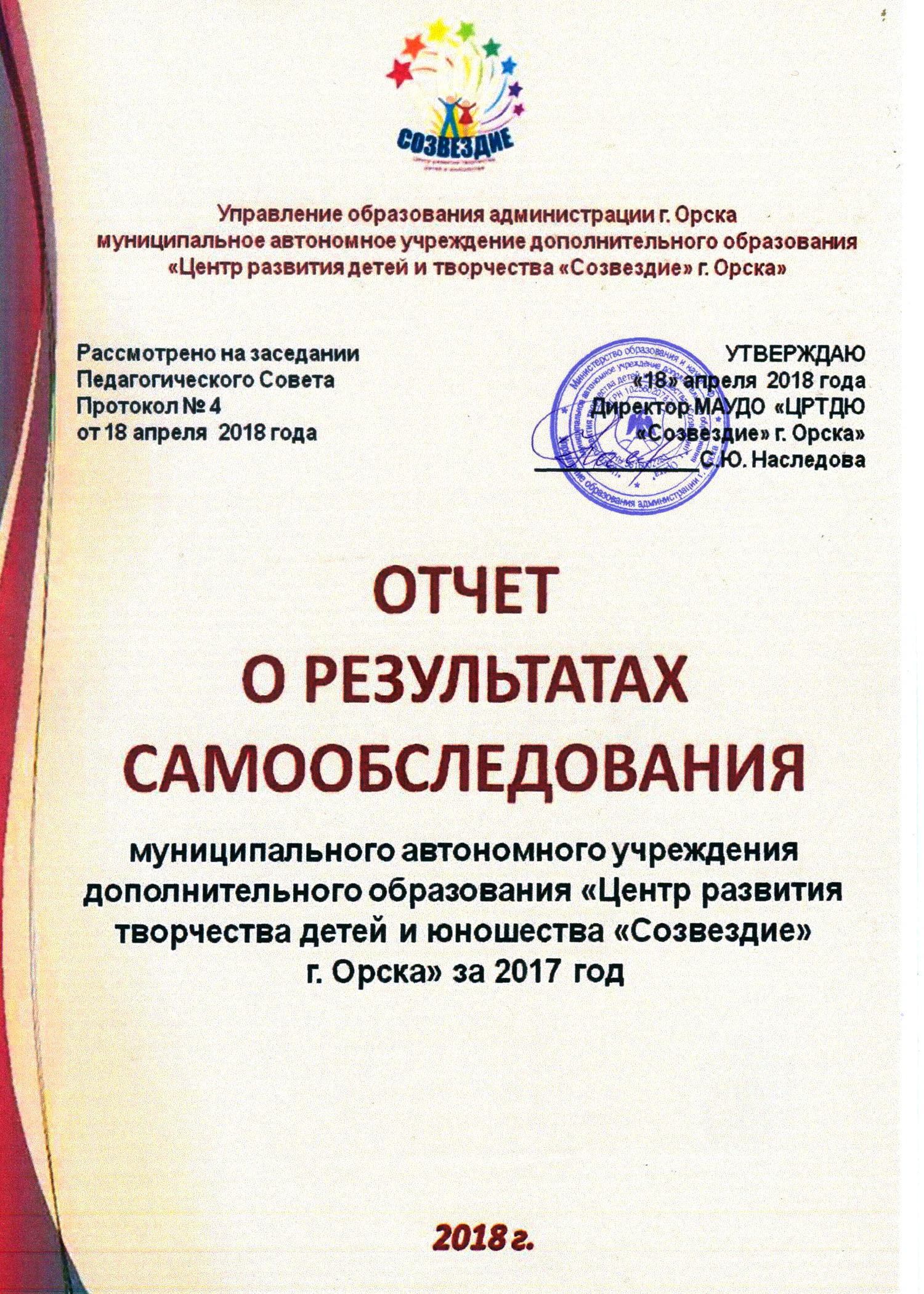 Самообследование  муниципального автономного учреждения дополнительного образования «Центр развития творчества детей и юношества «Созвездие» г. Орска» проводилось в соответствии с п.3 части 2 статьи 29 Федерального закона от 29 декабря 2012 г. № 273-ФЗ «Об образовании в Российской Федерации», приказом Министерства образования и науки Российской Федерации от 14 июня 2013 г. № 462 «Об утверждении Порядка проведения самообследования образовательной организации», Приказа Минобрнауки России от 10.12.2013 г. № 1324 «Об утверждении показателей образовательной организации, подлежащей самообследованию», приказа Управления образования администрации города Орска от 18.01.2018 г. № 43 «О проведении самообследования образовательной организации в 2018 г», приказа по МАУДО «ЦРТДЮ «Созвездие» г. Орска» от 09.01.2018 г. № 06/01-02 «О создании комиссии  по проведению самообследования учреждения».Отчет составлен по материалам самообследования деятельности МАУДО «Центр развития творчества детей и юношества «Созвездие» г. Орска» за 2017 год. Отчет предназначен для широкой аудитории (сотрудники, родительская общественность, социальные партнеры, СМИ и др.) и представлен в открытом доступе на официальном сайте учреждения в сети интернет: http://sozvezdie-orsk.ruВ процессе самообследования деятельности МАУДО «Центр развития творчества детей и юношества «Созвездие» г. Орска» анализировались:организационно-правовое обеспечение образовательной деятельности;образовательная деятельность учреждения;методическое и информационное обеспечение;воспитательная деятельность учреждения;социально-психологическое сопровождение УВП в учреждении;кадровое обеспечение учреждения и система работы с кадрами;эффективность управления учреждением;финансовое, материально-техническое обеспечение;результативность деятельности учреждения.Исполнители:Наследова С.Ю. директор Хисматова О.В., зам. директора по учебно-воспитательной работе (образовательная деятельность)Редько Д.А., зам. директора по учебно-воспитательной работе (воспитательная деятельность)Скорина В.В. заместитель по АХЧЯкунина С.М, гл. бухгалтер Руководители структурных подразделений: Фоменкова Н.Л., Амелина Е.В. Кузьменко Н.В., Мазур Е.В., Шичкина Н.П., Парамонова Е.А., Маковчик Т.Ю., Ляшко Т.А., Пасечник О.П. Методисты: Черникова Н.А., Демахина Т.П.  Педагоги - психологи: Ткаченко Т.В., Лоскутова Е.Ю., Вавилина И.П.Контактные телефоны: (3537) 20-34-64                                         (3537) 20-34-63ОГЛАВЛЕНИЕРАЗДЕЛ 1. ОБЩИЕ СВЕДЕНИЯ ОБ ОБРАЗОВАТЕЛЬНОЙ ОРГАНИЗАЦИИМАУДО «ЦРТДЮ «Созвездие»» г. Орска» – одно из старейших учреждений дополнительного образования города Орска и Оренбургской области - 7 марта 2017 года оно отметило свое 80-летие.Полное наименование образовательного учреждения в соответствии с Уставом: муниципальное автономное учреждение дополнительного образования «Центр развития творчества детей и юношества «Созвездие» г. Орска»Учредителем учреждения является муниципальное образование «Город Орск». Функции и полномочия учредителя от имени муниципального образования «Город Орск» осуществляет администрация города Орска в лице:главы города Орска — в части назначения на должность руководителя Учреждения, утверждения его Устава, а также иных полномочий, отнесённых настоящим Уставом и действующими нормативно-правовыми актами к компетенции главы города; комитета по управлению имуществом города — в части наделения Учреждения муниципальным имуществом и осуществления полномочий собственника имущества, переданного Учреждению в оперативное управление;управления образования администрации города Орска — в части осуществления контроля за уставной и финансово-хозяйственной деятельностью и установления для учреждения муниципального задания в соответствии с предусмотренной настоящим Уставом основной деятельностью. Место нахождения (юридический адрес) образовательного учреждения в соответствии с Уставом: 462408 Оренбургская область, город Орск, улица Шелухина, 11 АТелефон (с указанием кода междугородной связи), факс 8 (3537) 20-34-64Адрес электронной почты: cdt-orsk@yandex.ru Сайт: http://sozvezdie-orsk.ru/ Сведения о наличии лицензии на право осуществления образовательной деятельности:МАУДО «ЦРТДЮ «Созвездие» г. Орска» согласно лицензии имеет право ведения образовательной деятельности по дополнительным общеобразовательным общеразвивающим программам следующих направленностей:социально-педагогическойхудожественнойфизкультурно-спортивнойестественнонаучнойтехническойМеста осуществления образовательной деятельности в соответствии с лицензией:г. Орск, ул. Шелухина, 11 Аг. Орск, ул. К. Маркса/С. Разина, 4/88г. Орск, ул. Перегонная, 14 аг. Орск, ул. Вокзальное шоссе, 13 «А»г. Орск, ул. Перегонная, 20Аг. Орск, ул. Юлина, 6 «А»г. Орск, ул. Андреева, 6г. Орск, пер. Заводской, 7г. Орск, ул. Станционная, 12г. Орск, ул. Краснофлотская, 3г. Орск, ул. Просвещения, 40 Аг. Орск, ул. Андреева, 5г. Орск, пер. Больничный, 20г. Орск, ул. Байкальская, 13г. Орск, ул. Спортивная, 12г. Орск, ул. Подзорова, 79г. Орск, ул. Коммунистов-Большевиков, 1г. Орск, ул. Советская/Л. Толстого, 69/26 Аг. Орск, ул. Юлина, 12г. Орск, ул. Новая Биофабрика, 80г. Орск, ул. Школьная, 10г. Орск, ул. Ленинского Комсомола/Медногорская, 38/39Сведения о должностных лицах образовательного учреждения:В настоящий момент ЦРТДЮ «Созвездие» – современное учреждение дополнительного образования, которое выполняет определенную МИССИЮ: «Психолого-педагогическая поддержка обучающихся в личностном развитии и социальном самоопределении, их адаптация к реальным условиям жизни на основе теоретической и практической подготовки».Вся деятельность учреждения направлена на выполнение ОСНОВНОЙ ЦЕЛИ: формирование и развитие творческих способностей детей, удовлетворение их индивидуальных потребностей в интеллектуальном, нравственном и физическом совершенствовании, формирование культуры здорового и безопасного образа жизни, укрепление здоровья, организация их свободного времени, а также, обеспечение адаптации детей к жизни в обществе, профессиональной ориентации, выявление и поддержка детей, проявивших выдающиеся способности. Достижение цели происходит через решение ОСНОВНЫХ ЗАДАЧ, стоящих перед коллективом учреждения:обеспечение необходимыми условиями для личностного развития, укрепления здоровья, профессионального самоопределения и творческой деятельности обучающихся в возрасте до 18 лет; социальная адаптация обучающихся к жизни в обществе; формирование общей культуры; организация методической работы, направленной на совершенствование ДООП, образовательного процесса, форм и методов деятельности творческих объединений, профессионального мастерства педагогических работников;организация содержательного досуга; организация и проведение культурно-досуговых мероприятий; организация массовой работы для всех возрастных категорий при взаимодействии с различными учреждениями города; работа с родителями.МАУДО «ЦРТДЮ «Созвездие» г. Орска» является центром организационно-методической и культурно-досуговой работы дополнительного образования детей в Советском районе города Орска, координатором крупных социально значимых муниципальных и районных мероприятий с людьми разных поколений, активным участником городских, областных целевых программ и проектов по разным направлениям деятельности, в том числе по гражданско-патриотическому воспитанию подрастающего поколения, участником конкурсов профессионального мастерства педагогов дополнительного образования: «Сердце отдаю детям», авторских образовательных программ педагогов дополнительного образования и др.Структура учрежденияЦРТДЮ «Созвездие» имеет в своей структуре 8 детских клубов по месту жительства, расположенных во всех микрорайонах Советского района г. Орска.Деятельность учреждения обеспечивают:5 отделов (художественно-эстетический «Дизайн», художественно-музыкальный «Дебют», общеобразовательный «Развитие», физкультурно-спортивный «Рекорд», отдел воспитательной и культурно-досуговой деятельности «Досуг»).Информационно-методический кабинет.Психологическая служба.Служба административно-хозяйственной работы.Взаимодействие с социальными партнерами МАУДО «ЦРДТЮ «Созвездие» г. Орска» предоставляет дополнительные образовательные услуги детям, проживающим в Советском районе г. Орска. В районе сформирована социальная инфраструктура с достаточно широкой сетью учреждений: Дом культуры железнодорожников, библиотеки, музыкальные школы; спортивные комплексы; учреждения здравоохранения и др. Внешнее взаимодействие осуществляется:с администрацией Советского района г. Орска, УМВД г. Орска, Отдел социальной защиты населения Советского района в г. Орске, Отдел полиции № 2 г. Орска, пограничная часть г. Орска, ЛОВД г. Орска и т.д.;со школами (СОШ №№ 23, 37, 39, 17, 51, 49, 20, 24/1, 24/2, 53, 22, 88, 5, гимн. №№1, 3);с учреждениями дополнительного образования (ДШИ №1, №2);с учреждениями начального профессионального образования (ОИК, ТТТ, ОКИ, Техникум транспорта г. Орска); с культурно-досуговыми учреждениями (ДК «Железнодорожников», клуб «Надежда», клуб «Юность», библиотека им. Т.Г. Шевченко).В РЕЙТИНГЕ муниципальных образовательных организаций по итогам независимой оценки качества образовательной деятельности в .Значимые результаты деятельности МАУДО «ЦРТДЮ «Созвездие» г. Орска», учреждение: награждено Грантом города Орска (2007, 2008, 2013 гг.)имеет статус муниципальной опорной площадки по психологическому сопровождению и обеспечению образовательного процесса (приказ УО № 816 от 04.09.2012г.)занесено на Доску Почета г. Орска как лучшее образовательное учреждение (2007, 2013 гг.)победитель областного конкурса учреждений, активно внедряющих инновационные образовательные программы, награжден грантом губернатора Оренбургской области (2013 г.)награждено медалью «Золотой фонд Российского образования» в рамках Национальной премии золотого фонда Российского образования (2014 г.)занесено на Доску Почета Советского района г. Орска, как лучшее образовательное учреждение района (2014г.)включено в Национальный Реестр «Ведущие образовательные учреждения России – 2014»включено во Всероссийский реестр «Книга Почета» - 2015»включено в Национальный Реестр «Ведущие образовательные учреждения России – 2015»Лауреат "Всероссийской выставки образовательных учреждений 2015-2016"Лауреат - Победитель «Открытой Всероссийской выставки образовательных учреждений 2017-2018 год»РАЗДЕЛ 2. АНАЛИТИЧЕСКАЯ ЧАСТЬОрганизационно-правовое обеспечениеЗа последние годы законодательная база претерпела серьезные изменения, что не могло не отразиться на деятельности   учреждений   дополнительного   образования   детей.Управление МАУДО «ЦРТДЮ «Созвездие» г. Орска» осуществляется в соответствии с нормативными правовыми актами, действующими в Российской Федерации, и строится на принципах единоначалия и самоуправления. В основу деятельности ЦРТДЮ положены следующие документы:Конвенция о правах ребенка (Утверждена Генеральной Ассамблеей ООН от 20.11.1989г.);Конституция РФ (принята всенародным голосованием 12.12.1993г.);Закон Российской Федерации «Об образовании в Российской Федерации» от 29 декабря 2012 г. № 273-ФЗ (с изменениями от 21.07.2014);Концепция духовно-нравственного развития и воспитания личности гражданина России Концепция долгосрочного социально-экономического развития до 2020 года, раздел III «Образование» (одобрена Правительством РФ 1 октября 2008 года, протокол №36)Национальная стратегия действий в интересах детей на 2012-2017 годы, утвержденная распоряжением Правительства Российской Федерации от 15.10.2012г. № 1916-р;Постановление Федеральной службы по надзору в сфере защиты прав потребителей и благополучия человека от 4 июля 2014г. «СанПиН 2.4.4.3172-14 «Санитарно- эпидемиологические требования к устройству, содержанию и организации режима работы образовательных организаций дополнительного образования детей»;Распоряжение Правительства РФ от 15 мая 2013г. № 792-р «Государственная программа Российской Федерации «Развитие образования» на 2013-2020 годы»;Распоряжение Правительства РФ от 30 апреля 2014 г. № 722-р «План мероприятий («дорожная карта») «Изменения в отраслях социальной сферы, направленные на повышение эффективности образования и науки»;Программа развития воспитательной компоненты в общеобразовательных организациях;Концепция развития дополнительного образования детей (от 4.09.2014г. №1726-р);План мероприятий («дорожная карта») «Изменения в отраслях социальной сферы, направленные на повышение эффективности образования и науки», (утв. распоряжением Правительства РФ от 30.12.12 № 2620-р);Приказ Министерства образования и науки РФ от 29.08.2013г. № 1008 «Об утверждении Порядка организации и осуществления образовательной деятельности по дополнительным общеобразовательным программам»;Концепция общенациональной системы выявления и развития молодых талантов (утверждена Президентом РФ 03.04.12 № ПР-827);Письмо Минобразования РФ «О примерных требованиях к программам дополнительного образования детей» от 11.12.2006 № 06-1844;Проект Минобрнауки России «Методические рекомендации по проектированию дополнительных общеобразовательных общеразвивающих программ» от 18.11.2015 г. №09-3242;Межведомственная программа развития дополнительного образования детей в Российской Федерации №1726 от 04 сентября 2014г.;Стратегия развития воспитания в Российской Федерации на период до 2025 года (утв. распоряжением Правительства РФ от 28.05.2015 г. № 996-р);Закон Оренбургской области от 6 сентября 2013г. № 1698/506-V-ОЗ «Об образовании в Оренбургской области» (c изменениями на 29/10/2015);Региональная программа развития воспитательной компоненты в общеобразовательных организациях Оренбургской области. Министерство образования Оренбургской области (2014г.);Концепция «Воспитание Оренбуржца XXI века» (утв. решением коллегии министерства образования Оренбургской области от 26 мая 2006 г.);Закон Оренбургской области «О мерах по предупреждению причинения вреда физическому, психическому, духовному и нравственному развитию детей на территории Оренбургской области» от 16 декабря 2009 года;Государственная программа «Развитие системы образования Оренбургской области» на 2014-2020 (Постановление правительства Оренбургской обл. от 28.06. 2013 №553- п.п.);Постановление администрации г. Орска от 29.03.2016   № 1509-п «О внесении изменений в постановление администрации города Орска от 30 октября . № 7935-п «Об утверждении муниципальной программы «Развитие образования в городе Орске в 2014-2020 годах»;Постановление администрации города Орска от 20.12.2011 г. № 8641-п «Об утверждении административного регламента администрации города Орска по предоставлению муниципальной услуги «предоставление дополнительного образования детям в муниципальных образовательных учреждениях дополнительного образования детей муниципального образования «Город Орск»; Программа развития учреждения на 2016-2020г.г.;Локальные акты ЦРТДЮ (положения);Учебный план учреждения;Дополнительные общеобразовательные общеразвивающие программы;Координационный план работы учреждения.Характеристика уставных документов и текущей документацииВсе организационные и инструктивные мероприятия (Педагогические советы, методические советы, методические объединения отделов, совещания детских клубов по месту жительства, оперативные совещания и др.) проводятся в соответствии с утвержденной в ЦРТДЮ «Созвездие» Программой деятельности на 2017-2018 уч. год. Органами самоуправления Учреждением являются: Общее собрание работников Учреждения, Наблюдательный совет, Совет Центра, Педагогический совет, и др., компетенции, которых определяет Устав Учреждения. В учреждении функционируют отделы, которые создаются, и ликвидируется на основании приказа директора. Учебный план, расписание занятий, содержание журналов учета работы педагогов дополнительного образования, ДООП, календарно - тематические графики отвечают требованиям к учреждениям дополнительного образования, обеспечивая государственные гарантии прав обучающихся на доступность дополнительного образования. Учреждение обеспечивает открытость и доступность достоверной и актуальной информации о себе и предоставляемых образовательных услугах путем ведения официального сайта в информационно-телекоммуникационной сети «Интернет» и размещения на нем перечня сведений, установленного федеральным законодательством.ВЫВОД: Учреждение обеспечено необходимыми организационно-правовыми документами на ведение учебно-воспитательной деятельности, реальные условия которой соответствуют требованиям, содержащимся в них. Основными документами, в которых отражается своеобразие и индивидуальность учреждения, являются: Программа деятельности, учебный план, координационный план работы, дополнительные общеобразовательные общеразвивающие программы педагогов, договоры о взаимодействии с образовательными и другими учреждениями.Обучающиеся и система работы с нимиХарактеристика контингента обучающихсяЧисленность учащихся в отчетном периоде по программам дополнительного образования составила 4683 человека с учетом обучения в нескольких объединениях (в 2016 г. – 4239 человек). Из них: одаренных – 105 (506) человек; с ограниченными возможностями здоровья – 17 (12) человек.  В 2017 году было организовано 312 групп (328) обучающихся, с общим охватом учащихся без учета обучения в нескольких объединениях – 2707 (3120) человек.Охват учащихся (учитываются все дети, занимающиеся в нескольких объединениях – 4683 человек) по направлениям образовательной деятельности составил:В связи с тем, что в стране и в регионе принят ряд документов, включающих дополнительное образование детей в разряд приоритетов государственной и региональной образовательной политики, перед коллективом была поставлена задача к 2018 году обеспечить услугами дополнительного образования 75 % детей Советского района. Для этого была проведена оптимизация учебной нагрузки педагогов по индивидуальным образовательным маршрутам и перераспределение нагрузки между педагогами с целью расширения спектра образовательных услуг и увеличения количества обучающихся.Значительные изменения количества обучающихся наблюдаются в социально-педагогической (-7%) и естественнонаучной направленностях (+ 8%). Это связано с разделением дополнительной общеобразовательной общеразвивающей программы ЦЦР «Семицветик» на начальные общеразвивающие курсы, которые перешли в естественнонаучную направленность, т.к.  имеют ее целевые ориентиры. Увеличение количества обучающихся технической направленности (+ 0,7%), обусловлено открытием 2 объединений «ЛЕГО-конструирование» и «НТМ «Страна мастеров». Снижение количества обучающихся физкультурно-спортивной направленностью (-3%), связано с увольнением 3 педагогов-совместителей и с выходом на пенсию пдо Пучкина В.А. («Футбол»).Привлекательность физкультурно-спортивного, технического и естественнонаучного направлений, особенно среди детей старшего возраста, во многом зависит от материально-технической базы: в настоящее время значительная часть оборудования является изношенной, устаревшей и не позволяет достигать высоких результатов. Наукоемкие направления технического творчества вытесняются более «дешевыми» художественно-прикладными (моделирование из бумаги, работа с природным материалом, использование вторичных отходов), чем и объясняется самая большая группа детей, занимающаяся художественным творчеством.В Центре занимаются дети разных социальных категорий.Анализ социального состава обучающихся показывает, что в учреждении занимаются дети разных слоев населения. Позитивным показателем в 2017 году стало отсутствие детей состоящих на учете в ПДН. Возрастная характеристика детских коллективов:Возрастной состав контингента обучающихся с учетом посещения одного объединения составил 2707 человек, представлен в таблице: Изменение количества учащихся - естественный переход детей из одной категории в другую, в рамках реализации ДООП. Основная масса обучающихся – это дети в возрасте от 5 до 9 лет, что обусловлено естественными потребностями детей этого возраста в познании нового и выявлении своих творческих способностей в разных видах деятельности. Причинами   такого распределения  контингента по  возрастам, являются: субъективная значимость успешности в сдаче ЕГЭ и ГИА, которая переключает часть обучающихся старших классов преимущественно на усиленную подготовку к итоговым испытаниям; прекращение активного стимулирования со стороны родителей занятий старшеклассников во внешкольных объединениях; предъявление высоких требований со стороны старшеклассников к дополнительным общеобразовательным общеразвивающим  программам, требующих дорогостоящего современного технического оснащения. Из 2707 человек, 61,4 % - девочки; 38,6 %-  мальчики, что является естественным для учреждения дополнительного образования% с преобладающим художественным направлением в деятельности. Сохранность детского контингентаОдним из важных показателей деятельности педагога дополнительного образования является - сохранность контингента на весь период прохождения программного материала.В течение всего учебного года руководители структурных подразделений систематически проводили мониторинговый срез показателей количества обучающихся в объединениях, в конце учебного года анализировали списки учебных групп обучающихся по годам обучения. В ходе мониторинга были выявлены незначительные несоответствия комплектования групп согласно электронных списков учреждения на 2017 год. Анализ сохранности контингента выявил, следующее: в группах 1 года обучения -99%, в группах 2 года обучения – 87%, в группах 3 и последующих годов обучения – 98,5%.  Основными причинами выбытия обучающихся стали объективные причины: смена места жительства, изменение расписания в школе, состояние здоровья. Причин неудовлетворения качеством дополнительного образования не выявлено.Высокая сохранность контингента характерна для объединений:танцевальные коллективы «Овация», «Восторг», «Акварельки»; организованных на базе школ, реализующих программы в рамках ФГОС. Процент сохранности в некоторых объединениях снижен в связи с ежегодными изменениями учебных смен в общеобразовательных организациях.Самыми проблемными объединениями по сохранности контингента стали: театр моды «Жемчужина» (Мокина Ю.А.) и вокальная группа «Сюрприз» (Гребешкова Е.А.).В среднем по учреждению сохранность контингента за отчетный период составила 98% (в прошлом году - 97,6%), что обусловлено формированием у детей устойчивой мотивации на окончание программного курса по выбранному направлению, возможностью пополнить свое «Портфолио» высокой результативностью, улучшением оснащенности учебных кабинетов, а также профессиональным ростом педагогов, гарантирующих качество образовательного процесса.   Количество обучающихся, получивших свидетельства об окончании дополнительного образования в 2017 году:Всего в 2017 году выпускников - 648 (847) человек, из них: 536 – отмечены дипломами выпускника ЦРР и справками об окончании ступени программы, 112 (187) человек получили свидетельства, установленного учреждением образца.Итоговая аттестация во всех объединениях была проведена в нетрадиционных формах: игра «Что? Где? Когда?», игра «Музыкальный ринг», деловая игра, защита проекта, технический зачет, отчетный концерт, спортивное соревнование и др.Результаты детских достижений.Существенным показателем повышения качества обучения является результативность участия обучающихся в конкурсах, выставках, фестивалях, олимпиадах, НПК и др. Количество участников и победителей (индивидуальные и коллективные) в мероприятиях разного уровня в 2017 годуУчастие и результативность детских коллективов в российских и международных мероприятиях подробно отражена в областном информационно - статистическом отчете за 2017 год и ежемесячных отчетах результативности учреждения. Победы обучающихся в конкурсах - показатель эффективности дополнительных общеобразовательных общеразвивающих программ и высокого уровня преподавания. Работа по выявлению одарённых и высокомотивированных детей определена как одно из приоритетных направлений в деятельности Центра на ближайшие годы. Самая высокая результативность у обучающихся художественной направленности. Все победы подтверждены наградными документами, где вписаны целые коллективы детей. В основе данных побед лежит огромная работа педагогов дополнительного образования с обучающимися и их родителями. Увеличилось количество участия в дистанционных всероссийских и международных мероприятиях в сравнении с очными выездами. Активными участниками дистанционных олимпиад и конкурсов регулярно становятся обучающиеся ЦРР «Семицветик» (Клыбанская Т.В., Плаксина Н.В, Цветнова О.В., Савченко Е.Ю); объединениях «Аз, буки, веди» (Евсюкова Л.Н.), «English Land» (Рожкова Т.В., Ткаченко Т.В.).Наряду с этим, следует отметить педагогов, которые регулярно выезжают с коллективами для участия в различных конкурсах. Стабильно высокая очная результативность (и количественный и качественный показатели) наблюдаются в студии вокального мастерства «Феерия» (Зубова Р.А.); в танцевальных коллективах «Овация» (Ермоленко К. В.), «Восторг» (Рудакова В.С.), театральном коллективе «Кукляндия» (Малюченко Н.Л.); «Силовое троеборье» (Меркулов Д.В.).Вместе с тем, педагогическим работникам рекомендовано отдавать предпочтение участию обучающихся в очных конкурсах, выставках, соревнованиях и т.п., организованных под эгидой Министерства образования РФ и Оренбургской области. Необходимо вовлекать каждого обучающегося для участия в олимпиадах и конкурсах различного уровня, так как это способствует выявлению одаренных и талантливых детей, независимой оценки качества обучения, повышению мотивации обучающихся, внедрению инновационных педагогических технологий в образовательный процесс.ВЫВОД: Количество обучающихся соответствует утвержденному объему муниципального задания на 2017 год.В учреждении созданы условия для возникновения у детей интереса к творчеству, к педагогу, к обучению, сформирована устойчивая мотивация на окончание программного курса, выбранного объединения. Стабильность контингента объединений можно расценивать как показатель потребительского населения на обучение по каждому виду образовательной деятельности. Учреждение отвечает показателям качества образовательного процесса, что отражено в высокой результативности. Образовательная деятельность учрежденияПрием детей в творческие объединения осуществлялся добровольно без ограничений. Продолжительность обучения по образовательным программам составляет от 1 года до 3-х и более лет и зависит от времени поступления детей и направления деятельности.Состав обучающихся внутри объединений варьируется в зависимости от возраста детей, года обучения, профиля и пр.Образовательная деятельность осуществляется свободное время от занятий детей в общеобразовательных учреждениях, на основании утвержденного учебного плана, расписания занятий, дополнительных общеобразовательных общеразвивающих программ.Образовательный процесс в ЦРТДЮ «Созвездие» представляет собой специально организованное взаимодействие педагогов и обучающихся в едином образовательном временном пространстве, направленном на решение оптимальных задач обучения, воспитания и развития личности. Для наиболее полного удовлетворения образовательных потребностей детей, проявляющих повышенный интерес и способности по изучаемому направлению деятельности, педагог может создать творческую группу с числом обучающихся не менее 6 человек. В группу могут приниматься обучающиеся разных годов обучения. При успешном освоении программы, разрешается переводить обучающихся в группы более старшего года обучения в течение всего учебного года.С детьми, имеющими ограниченные возможности здоровья, проводится индивидуальная работа, как в учреждении, так и по месту жительства.Для широкого привлечения обучающихся к дополнительному образованию педагог может создавать группы с переменным составом детей. Количественный состав таких групп должен соответствовать нормам, изложенным выше.Для наиболее полного удовлетворения образовательных потребностей обучающихся педагог может проводить индивидуальную работу с детьми, занимающимися исследовательской и творческой деятельностью, по рекомендации методического совета и на основании приказа директора.Для более эффективного обучения разрешается деление учебных групп на подгруппы, звенья меньшим составом. Учебные занятия могут проводиться по группам, подгруппам, индивидуально или всем составом объединения.Большинство педагогов используют методы, приёмы и формы проведения занятий с учетом системно-деятельностного подхода:занятия, основанные на межпредметных связях - конференция, защита проекта, олимпиада, аукцион знаний, смотр знаний и умений, интеллектуальный марафон, пленэр, экскурсии, посещение выставок, музеев, архивов в коллективах;занятия – соревнования: конкурсы, викторины, турниры, зачѐты, и т.д.;занятие - игра – сюжетно-ролевые и деловые игры;занятие – взаимообучение – творческие встречи, репетиции, презентация;занятие - тренировка, тестирование, игра, конкурс, соревнования, инструкторская и судейская практика.Образовательная деятельность учреждения была направлена на выполнение муниципального задания, которое было исполнено в полном объеме:100% освоения дополнительных общеобразовательных общеразвивающих программ в 2017 учебном году (выявлено в результате тематического контроля руководителями структурных подразделений в мае и декабре 2017 года);112 обучающихся прошли итоговую аттестацию (апрель - май 2017 года); 98 % удовлетворенности потребителей образовательных услуг качеством учебно-воспитательного процесса.В 2017 году были сформированы 312 (328 – в прошлом году) учебных групп, в которых реализовывались 70 (72– в прошлом году) дополнительных общеобразовательных программы. Структура образовательной деятельности представлена следующим образом:Объединение может состоять из нескольких учебных групп, сформированных в соответствии с характером деятельности, возрастом обучающихся, условиями работы, программой, психолого-педагогическими рекомендациями и требованиями санитарно - эпидемиологических правил и нормативов.Для наиболее полного удовлетворения прав детей и их образовательных потребностейразрешается в течение учебного года изменение персонального состава объединений при сохранении общего числа обучающихся к концу учебного года не менее 70%.В учреждении систематически ведется подготовка и выдвижение коллективов на звание «Образцовый творческий коллектив». В 2017г. звание «Образцовый творческий коллектив» получил танцевальный коллектив «Овация» (педагог высшей кв. категории Ермоленко К.В.). В настоящее время звание имеют 4 коллектива:  Танцевальный коллектив «Акварельки» (педагог высшей кв. категории Назарикова А.В.)Театральное объединение «Кукляндия» (педагог высшей кв. категории Малюченко Н.Л.)Творческое объединение «Золотая игла» (педагог первой кв. категории Гуркова Л. А.)В 2018 году подготовлены и отправлены документы на танцевальный коллектив «Восторг» (педагог первой квалификационной категории Рудакова В.С.).ВЫВОД: за предшествующие годы накоплен значительный ресурс, позволяющий на новом уровне подойти к проблеме обеспечения нового качества образования, создать условия для преодоления сохраняющегося противоречия между состоянием и результатами образовательного процесса, с одной стороны, и социальными ожиданиями, образовательными запросами и потребностями населения, с другой стороны.Можно выделить следующие особенности содержания образовательной деятельности:дополнительное образование не регламентируется стандартами, его содержание определяется социальным заказом детей, родителей, других социальных институтов;дополнительное образование предоставляет ребенку широкое разнообразие деятельности в различных областях: художественной, технической, спортивной, и многих других. Кроме того, можно говорить о многообразии содержательных аспектов деятельности: теоретическом, прикладном, изобретательском, исследовательском, опытническом и других;содержание образовательного процесса практически значимо для ребенка в следующих аспектах: приобретение практических и прикладных навыков, допрофессиональная подготовка, достижение успехов в общеобразовательной школе и др.;содержание образовательного процесса имеет комплексный потенциал (обучающий, воспитательный, развивающий);в основе образовательного процесса лежат дополнительные общеобразовательные общеразвивающие программы (ДООП) различного уровня и направленности; фактически каждая ДООП устанавливает свой стандарт ее освоения; достоинство ДООП, что они создают возможность для дифференцированного и вариативного образования, разработки индивидуальных образовательных маршрутов, позволяющих ребенку самостоятельно выбирать путь освоения того вида деятельности, который в данный момент наиболее для него интересен.Программно-методическое обеспечение образовательного процессаВ 2017 году была продолжена работа по обновлению дополнительных общеобразовательных общеразвивающих программ (далее ДООП) с учётом нормативных документов, регламентирующих содержание, роль, назначение и условия реализации программ дополнительного образования закреплены в следующих нормативно-правовых документах, которые являются основанием для реализации дополнительных общеобразовательных программ:Письмо Минобрнауки РФ от 11.12.2006 №06-1844 «О примерных требованиях к программам ДОД»Письмо Минобрнауки РФ от 18.11.2015 №09-3242 «О направлении информации» (методические рекомендации по проектированию дополнительных общеразвивающих программ (включая разноуровневые программы) Письмо Минобрнауки РФ от 14.12.2015 №09-3564 «О внеурочной деятельности и реализации дополнительных общеобразовательных программ (вместе с «Методическими рекомендациями по организации внеурочной деятельности и реализации дополнительных общеобразовательных программ»).В ЦРТДЮ «Созвездие» разработан ряд локальных актов в этом направлении: Положение об общеобразовательной общеразвивающей программе; Положение об индивидуальном образовательном маршруте; Положение о внутреннем и внешнем рецензировании (ДООП).Особое внимание уделяется поддержке каждого конкретного педагога в процессе формирования целей и ценностных ориентаций, стремление к непрерывному самообразованию, профессиональному росту, к высокому качеству результатов своего труда, а также совершенствованию механизмов обновления содержания дополнительного образования, через создание и внедрение новых ДООП.Программное обеспечение образовательного процесса в 2017 году реализуется через 70 дополнительных общеобразовательных общеразвивающих программ (в прошлом году – 72)Программы реализуются по 5 направленностям:Физкультурно-спортивная направленность –  6 программ (было 7 программ).Художественная направленность – 44 программы (было 36 программ).Социально-педагогическая направленность – 14 программ (было 27 программ).Естественнонаучная направленность – 2 программы (была 1 программа).Техническая направленность – 4 программы (была 1 программа).Программы полностью ориентированы на взаимодействие с различными областями жизнедеятельности ребёнка – семьёй, школой, социумом и направлены на:формирование творческих способностей обучающихся;удовлетворение индивидуальных потребностей обучающихся в интеллектуальном, художественно-эстетическом, нравственном и интеллектуальном развитии, а также в занятиях физической культурой и спортом;формирование культуры здорового и безопасного образа жизни, укрепления здоровья обучающихся;выявление и поддержку талантливых обучающихся;создание и обеспечение необходимых условий для личностного развития, укрепление здоровья; и творческого труда обучающихся;социализацию и адаптацию обучающихся в обществе; формирование общей культуры детей;воспитание гражданской позиции патриотизма у подрастающего поколения;приобщение к здоровому образу жизни и безопасной жизнедеятельности. В течение ряда лет традиционно сохраняется количественный приоритет программ художественной направленности - 62,9% (было 50%) и социально-педагогической направленности - 20% (было 37,5%). На третьей позиции по количеству – программы физкультурно-спортивной направленности 8,6% (было 9,7%), их количество остаётся стабильным. Четвертую позицию в количественном рейтинге программ занимают программы технической направленности, их количество в 2017 году увеличилось, они составляют 5,7 % (было 1,4%), на пятой позиции находятся программы естественнонаучной направленности, их количество несколько увеличилось – 2,8% (было 1,4%). Несмотря на некоторое увеличение количества программ, сохраняется проблема недостаточности ДООП, направленных на техническое и естественнонаучное развитие обучающихся. Недостатком является и тот факт, что нет разнообразия в расширении ассортимента программ данных направленностей.Все программы содержат информационную карту, которую можно увидеть на сайте по адресу http://sozvezdie-orsk.ru/o-czentre/obrazovanie.html (Аннотации к дополнительным общеобразовательным программам 2017 – 2018 учебного года).Реализация дополнительных общеобразовательных общеразвивающих программ на основе сетевых договоров осуществляется в 14 общеобразовательных организациях: Лицей № 1; Гимназии №№ 1, 3; МОАУ "СОШ №№ 5, 17, 20, 22, 23, 24/1, 24/2, 37, 39, 49, 51, 63.Всего реализуется 22 программы по 5 направленностям, с общим охватом    3 245 человек.	Физкультурно-спортивная направленность      3 программы, 466 обучающихсяХудожественная направленность 12 программ, 666 обучающихсяСоциально-педагогическая направленность 4 программы, 745 обучающихсяЕстественнонаучная направленность 1 программа, 798 обучающихсяТехническая направленность 2 программы, 70 обучающихся.В 2017 году в рамках реализации рабочих программ внеурочной деятельности на основе   договоров безвозмездного пользования продолжает осуществляться сотрудничество с 7 общеобразовательными организациями (СОШ  №№ 5, 17, 23, 37, 39, 49, 51), с целью доступности дополнительного образования, формирования общей культуры, развития творческих способностей, удовлетворения индивидуальных потребностей в нравственном и интеллектуальном развитии, поддержки талантливых учащихся, социализации и адаптации, учащихся к жизни в обществе. Образовательная деятельность осуществляется 12 педагогами через реализацию 9 ДООП по двум направленностям: 3 программы физкультурно-спортивной направленности, с общим охватом 249 обучающихся;6 программ художественной направленности, сообщим охватом 823 обучающихся.Сведения о различных видах, реализуемых дополнительных общеобразовательных общеразвивающих программ:При анализе выявлено увеличение количества ДООП для одарённых детей и детей с ОВЗ, также для детей с асоциальным поведением и профессионально-ориентированных программ, наряду с этим необходимо разработать дополнительные общеобразовательные общеразвивающие программы для взрослых.В текущем году была проведена экспертиза и внутреннее рецензирование всех 70 программ ДООП, все они утверждены на методическом совете от 11.09.2017 протокол №1. Рецензии содержат   концентрированное выражение ее основных итогов: общую характеристику программы, содержательную часть, выводы и рекомендации. Программы имеют разные уровни сложности, их содержание осваивается через стартовый, базовый и продвинутый уровни. Это позволяет педагогам найти оптимальный вариант работы с той или иной группой детей и отдельными обучающимися. Кроме того, за отчетный период взамен имеющихся 18 новых ДОО программ разработаны новые программы:3 программы технической направленности; 2 программы физкультурно-спортивной направленности;11 программ художественной направленности;1 программа социально-педагогической направленности;1 программа естественнонаучной направленности.Работа с детьми обучающимися по индивидуальным образовательным маршрутам (ИОМ)В 2017 году продолжена работа с обучающимися разных категорий (одаренные, высокомотивированные и с ограниченными возможности здоровья).  Всего разработано и реализуются 123 индивидуальных образовательных маршрута (ИОМа), в 2016 году их было значительно больше – 194. Уменьшение индивидуальных маршрутов произошло на основании Приказа УО администрации г. Орска от 26.10.2017 № 754 «Об утверждении порядка комплектования муниципальных организаций, реализующих программы дополнительного образования, подведомственных управлению образования администрации г. Орска», который регламентировал порядок организации работы в учреждениях дополнительного образования.  Для одарённых и высокомотивированных детей разработано 106 ИОМов по 5 направленностям: художественной, физкультурно-спортивной, социально-педагогической, технической, естественнонаучной.Для детей, имеющих ограниченные возможности здоровья (ОВЗ) разработаны 17 ИОМов по 2 направленностям: художественной и социально-педагогической.Индивидуальное обучение ребенка с ОВЗ обеспечивается посредством разработки целой системы, ориентированной на конкретного ребенка. Составляется индивидуальное учебное расписание ребёнка, которое согласовывается с родителями. Учитываются периоды активности и спада работоспособности ребёнка. На основании дополнительной общеобразовательной общеразвивающей программы для детей с ОВЗ педагоги разрабатывают индивидуальное учебное планирование для каждого ребенка, в котором намечены зоны ближайшего развития ребенка. Педагог, организуя творческую деятельность ребенка, независимо от диагноза ребенка, создает условия, способствующие проживанию ребенком состояния удовлетворения собой через создание ситуации успеха, так как без ощущения успеха у ребенка пропадает интерес к деятельности, соответственно, не происходит развитие его творческих способностей. Мониторинг работы педагогов, использующих ИОМы, который осуществляется два раза в год, показывает высокий уровень личностного роста обучающихся, сохранение психического здоровья обучающихся, рост персональных достижений учащихся, отмеченный дипломами и грамотами на мероприятиях различного уровня, выполнение нормативов по разрядным ступеням и дрОсновной формой организации и оформления результатов мониторинга по ИОМам являются, разработанные в ЦРТДЮ «Созвездие» диагностические карты результатов обучения и личностного развития ребёнка. По результатам работы с одаренным ребенком, занимающимся по ИОМу, формируется портфолио достижений обучающегося. Мониторинг работы педагогов по использованию индивидуальных образовательных маршрутов для одарённых детей показал высокий уровень личностного роста обучающихся. ВЫВОД: Анализ программ показал, что работа по корректировке, обновлению и созданию качественного приложения к ДООП педагогами ведётся своевременно и на должном уровне. Значительная часть педагогов работает в режиме творческого поиска, создают ОМК, ежегодно обновляют приложение, наряду с этим надо обратить внимание на недостаточность методических материалов, разработанных самими педагогами. Растет доля новых программ, что обеспечивает решение проблемы обновления содержания дополнительного образования. Разрабатываются и реализуются программы для различных категорий обучающихся, обеспечивающие детям с ОВЗ, детям группы риска, детям, находящимся в трудной жизненной ситуации, возможность для получения дополнительного образования. Сохраняется высокий процент программ художественной и социально-педагогической направленности, обеспечивающих творческий уровень организации деятельности обучающихся, что содействует росту качества и эффективности дополнительного образования. Наблюдается незначительный рост количества программ технической и естественнонаучной направленностей.Информационно-методическое сопровождение образовательного процессаВ Центре сложилась стабильная система методической работы, которая предполагает планомерное, продуманное взаимодействие компонентов образовательного процесса, направленных на повышение его качества и эффективности. Методическая работа способствует созданию единого образовательного пространства, в котором формируется педагогическое мастерство, профессиональная компетентность сотрудников.Основная задача методической работы - совершенствование качества и эффективности образовательного процесса на принципах личностно-ориентированной педагогики и системно-деятельностного подхода, повышение профессионального мастерства. С 2000 г. в учреждении создан информационно-методический кабинет. Основными направлениями этой деятельности являются:Создание и организация структур, обеспечивающих деятельность методической службы (экспертных советов, временных творческих и исследовательских групп и т.д.)Научно-методическое сопровождение деятельности организации;Организация системы повышения квалификации педагогических работников;Организация конференций, семинаров;Организация редактирования подготавливаемых к изданию программ, учебных и методических пособий;Обобщение опыта педагогов дополнительного образования Центра.В ЦРТДЮ «Созвездие» работает Методический совет - локальный орган, координирующий методическую работу внутри учреждения. Ежегодно проводится 3 заседания Методического Совета. На Методических советах обсуждаются вопросы промежуточной и итоговой аттестации, экспериментальные программы отделов, утверждение методических материалов отделов, обсуждаются занятия с педагогами, рассматриваются, обсуждаются и утверждаются дополнительные общеобразовательные программы педагогов Центра, итоги мониторинга обучающихся.В 2017 году продолжилась работа по сопровождению методических форумов наглядным информационным материалом. За отчетный период банк пополнился на 21 мультимедийную презентацию. Издательская деятельность, выпуск методической продукцииДля организации информационной поддержки педагогических сотрудников Центра по приоритетным проблемам развития образования в методический фонд за 2017 год поступило 110 экземпляров периодической печати (в 2016 – 105).В учреждении издается информационно-методический журнал «Уникум» с 1999 года, где представляется опыт работы педагогического коллектива Центра. В 2017 году было проведено два заседания Редакционного совета, на которых рассматривались вопросы по выпуску информационно-методического журнала «Уникум №1 (41) 2017 г., а также утверждение методических материалов для участия в Областном конкурсе «Педагогический поиск».Издательская деятельность осуществлялась в соответствии с планом на 2017 год, было выпущено 64 единицы методической продукции (методические рекомендации, разработки, обобщение опыта, сборники, сценарии, статьи, конспекты занятий). Выпущенная методическая продукция предназначена для теоретического и практического применения в образовательной и воспитательной деятельности педагогических, методических и руководящих работников в учреждениях общего и дополнительного образования детей. В 2017 году 9 педагогов   опубликовали 44 единицы методических материала   с целью популяризации своего педагогического опыта в педагогическом сообществе на сайты:Международный образовательный портал http://kladraz.ru/blogs/blog20835/itogovoe-zanjatie-profi-shou-sumochki.html;Всероссийский сайт «Педкопилка» Htt:|//ped-kopilka.ru/blogs/marina-ivanovna-sidorova/konspekt-zanjatija-po-matematike-interesnaja-sem-rka.html; Сайт «Конспекты уроков. РФ»;Международный образовательный портал «Кладовая развлечений» http://kladraz.ru/blogs/blog20835/poznavatelno-razvlekatelnaja-igra-puteshestvie-lyubimyi-gorod.html.Важная роль в информационном обеспечении образовательного процесса принадлежит САЙТУ учреждения sozvezdie-orsk.ru  Сайт учреждения создан в 2010 году. На официальном сайте в сети «Интернет» размещается информация о деятельности учреждения, в том числе информация о реализуемых дополнительных общеобразовательных программах, структуре и органах управления учреждением, материально-техническом обеспечении образовательной деятельности, копии уставных и нормативных документов, отчет о результатах самообследования и иная информация в соответствии с действующим законодательством РФ. Вся информация размещена в соответствующих разделах.На новостной страничке сайта размещается текущая информация о мероприятиях, проводимых в учреждении, о достижениях обучающихся и педагогических работников, о работе структурных подразделений в течение учебного года и каникулярное время.Более 70% сотрудников имеют личные электронные адреса; 12 человек ведут личный учительский сайт; активно поддерживают общение в социальных сетях с обучающимися и их родителями («Одноклассники», «Вконтакте», «Instagram» и др).  Все это помогает педагогическим работникам оперативно презентовать свои достижения и опыт, а также получать информационную поддержку, участвуя в вебинарах, педагогических форумах и др.ВЫВОД: Размещение информации об учреждении на сайте, в журнале «Уникум», в СМИ, ТВ способствовало реализации современных подходов к презентации ЦРТДЮ «Созвездие» как многопрофильной образовательной организации, об основных направлениях деятельности для населения, позиционированию передового опыта педагогической и административной работы, привлечению внимания органов местного самоуправления к актуальным проблемам образовательного процесса.Материалы о деятельности учреждения были представлены в различных формах, в том числе в виде публикаций, телепередач и видеороликов о проведенных массовых мероприятиях, о лучших педагогах и обучающихся, об образцовых детских коллективах, об интересных формах работы. Все материалы отражали тему, были привлекательны для читателя и зрителя по содержанию и актуальности.В целом, информация, размещенная в СМИ в течение 2017 года, содействовала формированию позитивного общественного мнения об учреждении, об актуальности инициатив обучающихся и работников, о необходимости организации и проведения социальных акций силами детей и взрослых как средства профилактики негативных социальных явлений.Мониторинг качества образованияВ 2017 году в соответствии с частью 5 статьи 95.2 Федерального закона от 29.12.2012 г. № 273-ФЗ «Об образовании в Российской Федерации» была проведена независимая оценка качества образовательной деятельности 9 учреждений доп. образования, среди них МАУДО «ЦРТДЮ «Созвездие» г. Орска». В рейтинге ОО по итогам НОК образовательной деятельности в 2017 году наше учреждение стоит на 2 месте и имеет общий интегральный показатель – 147,9 баллов.С октября 2017 года педагоги Центра участвуют в мониторинге профессиональной компетентности педагогических работников ОДО области. Мониторинговые исследования проводились согласно графику:Октябрь 2017 - входное тестирование «Сформированность профессиональной компетентности педагогов»; Ноябрь-декабрь 2017 года - Мониторинг открытых занятий педагогов ОДО, I полугодие;Декабрь 2017 года - Выпуск методической продукции и публикаций I полугодие;Декабрь 2017 года   - Активность участия в методических мероприятиях разного уровня.Во входном тестировании «Сформированность профессиональной компетентности педагогов» приняли участие - 56 педагогов (всего в учреждении 66), что составило 85%.  Педагогам предлагалось выбрать аспекты профессиональной деятельности, который он: успешно решает, затрудняется, но может решить, могут поделиться опытом, нужна помощь.Анализ полученных данных показал, что в учреждении: успешно решают вопросы УВП 54 педагога (81,8%), затрудняются, но могут решить 45 педагогов (68%), могут поделиться опытом 29 педагогов (43,9%), необходима помощь 19 педагогам (28,7%).В ноябре 2017 года в мониторинге открытых занятий приняли участие РСП, методисты и 8 педагогов. На основании предоставленных материалов после проведения и анализа открытого занятия: листа самооценки педагога, экспертной оценки (РСП), оценки методиста были получены результаты качества образовательной деятельности объединения и профессионализма педагога.  Средний балл составил 4,4, что указывает на достаточно высокий уровень обучения.В мониторинге удовлетворенности обучающихся образовательными услугами приняли участие 1452 человека. Самый высокий процент удовлетворенности наблюдался в д/к «Гайдаровец» (99%). Общий показатель удовлетворенности составил 4,8 балла / 96%. Наибольшая удовлетворенность отмечается по следующим параметрам: я иду в объединение с радостью, здесь всегда хорошие взаимоотношения, к педагогам можно обратиться за помощью и советом, постоянно узнаю много нового, считаю, что в нашем коллективе созданы все условия для развития моих способностей.По сравнению с результатами мониторингового исследования в ноябре 2016 года показатель увеличился на 2% (с 4,7 балла / 94%), т.о. наблюдается положительная динамика.В мониторинге удовлетворенности воспитательными мероприятиями участвовали 1286 обучающихся. Самый высокий процент удовлетворенности отмечался в д/к «Ровесник» (100%) Общий показатель составил 98%, что на 4% выше, чем в прошлом году.Мониторинг психологического климата в детских коллективах показал высокую удовлетворенность отношениями между детьми и педагогами.В мониторинге приняли участие 376 обучающихся 1-го года обучения и 453 – 2-го и последующих годов обучения. Степень удовлетворенности климатом среди обучающихся 1-го года обучения составила 96,4%. Самый высокий процент удовлетворенности обучающихся психологическим климатом наблюдается в объединениях д/к «Гайдаровец» (99,2%), с/п «Вдохновение» (98%). Среди обучающихся 2-го и последующих годов обучения степень удовлетворенности составила 98%. Самый высокий процент удовлетворенности обучающихся психологическим климатом наблюдается в объединениях д/к «Гайдаровец», д/к «Ровесник» – 100%. Полученные данные подтверждают профессионализм педагогов, их умение работать над сплочением детского коллектива.В 2017 году с педагогическими и административными работниками проводились исследования социально-психологического климата и степени удовлетворенности трудом.Наиболее благоприятный климат сложился в д/к «Искатель» (1 балл), «Автомобилист», «Гайдаровец», «Орион» (0,9 балла). Благоприятный климат отмечается в д/к «Молодость», «Ровесник» (0,8), частично благоприятный – в д/к «Энтузиаст», с/п «Вдохновение», административном корпусе Общая степень удовлетворенности составляет 0,76 балла, социально-психологический климат в педагогическом коллективе в МАУДО «ЦРТДЮ «Созвездие» признан благоприятным. Плановый мониторинг удовлетворенности педагогических и административных работников трудом показал небольшое повышение показателей по сравнению с 2015 годом (с 4,2 до 4,5 балла) по всем аспектам. Самый высокий рост отмечался по аспектам «заработная плата», «возможность развития и профессионального роста», «объективность оценки вашей работы», а также по параметрам «содержание труда», «возможность влиять на дела коллектива» и «отношение администрации к нуждам работников». Показатели подтверждают грамотность управленческой политики руководства Центра.Диагностическая деятельность в психологической службе в 2017 году осуществлялась по запросу педагогов, родителей, администрации в соответствии с целями и задачами Центра. Вся диагностическая деятельность с обучающимися проводилась с согласия родителей на основании статьи 44 Закона об образовании в РФ.Всего в течение года было проведено 99 групповых диагностических мероприятия с обучающимися (в прошлом году – 55) с общим охватом 2998 человек (в прошлом году – 1051). Больше всего охвачены диагностической работой дети среднего школьного возраста от 11 до 15 лет – 1267 человек. Увеличение количества диагностических процедур и количества участников связано с запросом Управления образования г. Орска и администрацией Центра на мониторинг образовательной, воспитательной деятельности.Диагностическая работа с дошкольниками велась по запросам педагогов и родителей на основании нормативных документов и с письменного согласия родителей. В течение года было проведено 39 исследований дошкольной зрелости и готовности к обучению в школе (в прошлом году – 45) с общим охватом детей 399 человек (в прошлом году – 450). Некоторое снижение показателей связано с уменьшением количества групп в Центре раннего развития. Данная диагностика в начале года помогает определить стартовый уровень ребенка для обеспечения индивидуального подхода в процессе обучения. В конце года – отследить динамику развития ребенка. Результаты диагностики были проанализированы и доведены до педагогов и родителей. Групповые и индивидуальные консультации с родителями по результатам диагностики подтверждают актуальность и полезность данного вида деятельности.В рамках работы муниципальной опорной площадки по психологическому сопровождению образовательного процесса по запросу со стороны конфликтной комиссии Управления образования г. Орска была проведена диагностика социально-психологического климата с педагогическими работниками кадетских классов СОШ № 53 (психолог Ткаченко Т.В.). Результаты исследования представлены в конфликтную комиссию. Руководитель СОШ № 53 также был ознакомлен с результатами диагностики.Диагностическая работа с родителями проводилась по следующим направлениям: исследование имиджа учреждения, удовлетворенность образовательными услугами и воспитательными мероприятиями.В исследовании имиджа учреждения приняли участие 838 родителей обучающихся. Мониторинг удовлетворенности родителей образовательными услугами позволил сделать выводы о достаточно высокой степени удовлетворенности. В течение года она составляла от 95 до 98. Наибольший показатель удовлетворенности наблюдался по следующим параметрам: «культура общения педагогов с родителями и детьми» и «уровень квалификации и качество работы педагогов». Самая высокая степень удовлетворенности наблюдается в д/к «Ровесник» (100%), «Орион» (99,5%), с/п «Вдохновение» (99,3%). В остальных клубах показатель также находится на достаточно высоком уровне. По сравнению с прошлым годом показатели несколько возросли. Это объясняется профессиональным и личностным ростом педагогических работников.Мониторинг удовлетворенности родителей обучающихся воспитательными мероприятиями показал, что в целом родители удовлетворены предлагаемыми услугами. Общий процент удовлетворенности составил в течение года 95-98%. Самый высокий процент удовлетворенности наблюдался в д/к «Ровесник» (100%) и «Молодость» (99%). Общий охват родителей – 1384 человека.По запросу Управления образования в мае 2017 года был проведен мониторинг качества образовательной деятельности образовательной организации. В опросе приняли участие 748 родителей. Мониторинг также показал высокую степень удовлетворенности родителей ЦРТДЮ «Созвездие».В 2017 году поступило 13 запросов на индивидуальную диагностику обучающихся (в прошлом году – 18). По запросу родителей и педагогов было обследовано 11 обучающихся старшего дошкольного возраста. Цель таких обращений – определение особенностей развития личности, готовности к обучению школе, особенности поведения ребенка. ВЫВОД: В целом диагностическая и мониторинговая деятельность в 2017 году представлена достаточно широко. Сравнивая результаты анкетирования с результатами предыдущих лет, можно считать, что у МАУДО «ЦРТДЮ «Созвездие» г. Орска» создан достаточно позитивный устойчивый имидж, который поддерживается на высоком уровне в течение длительного периода.Полученные в ходе мониторингов данные были проанализированы и доведены до сведения заинтересованных лиц.В целом степень удовлетворенности услугами во всех структурных подразделениях находится на высоком уровне. Психологическая служба продолжит работу по развитию педагогического коллектива и улучшению психологического климата.Воспитательная деятельность учрежденияЗадачи и программное обеспечение воспитательной деятельностиВоспитательная деятельность МАУДО «ЦРТДЮ «Созвездие» г. Орска» в 2017 году велась с учетом действующего законодательства РФ, области, города, программ воспитательной направленности и внутренних локальных актов, а также тематики года: 2017 – год экологии и юбилейный год для учреждения. Вся работа строилась на основе координационного плана работы Центра и клубов, в рамках единой воспитательной программы «Дорогами добра», которая охватывала весь педагогический процесс. Большое внимание уделялось решению следующих задач: воспитание уважения к правам, свободам и обязанностям человека; формирование ценностных представлений о любви к России, народам Российской Федерации, к своей малой родине; развитие нравственных представлений о долге, чести и достоинстве в контексте отношения к Отечеству, согражданам, семье;формирование у учащихся правовой культуры, представлений об основных правах и обязанностях, принципах демократии, уважении к правам человека и свободе личности, формирование электоральной культуры;формирование условий для развития возможностей учащихся получить знания и практический опыт трудовой и творческой деятельности;формирование у учащихся комплексного мировоззрения, опирающегося на представления о ценностях активной жизненной позиции и нравственной ответственности личности, на традиции своего народа и страны в процессе определения индивидуального пути развития и в социальной практике;формирование опыта восприятия, производства и трансляции информации, пропагандирующей принципы межкультурного сотрудничества, культурного взаимообогащения, духовной и культурной консолидации общества; опыта противостояния контркультуре, деструктивной пропаганде в современном информационном пространстве;развитие навыков безопасности и формирования безопасной среды; формирование представлений об информационной безопасности, влиянии на безопасность молодых людей, отдельных молодёжных субкультур;формирование ценностного отношения к природе, окружающей среде, бережного отношения к процессу освоения природных ресурсов региона, страны, планеты;формирование у учащихся представлений о возможностях интеллектуальной деятельности и направлениях интеллектуального развития личности;формирование здорового образа жизни через организацию различных форм воспитательного взаимодействия;формирование у учащихся навыков культуроосвоения и культуросозидания, направленных на активизацию их приобщения к достижениям общечеловеческой и национальной культуры;формирование у учащихся знаний в области современных средств коммуникации и безопасности общения;приобщение семьи к воспитательной работе, включение семьи в единое воспитательное пространство. Реализация основных направлений культурно-досуговой деятельности учреждения Педагогический коллектив МАУДО «ЦРТДЮ «Созвездие» г. Орска» большое внимание уделял приоритетным направлениям воспитательной работы: гражданско-патриотическому и правовому, духовно-нравственному, интеллектуальному, здоровьесберегающему и профилактическому, культуротворческому и эстетическому, формированию коммуникативной культуры, воспитание семейных ценностей. Педагоги-организаторы и педагоги дополнительного образования проводили работу с детскими активами, с родителями, организовывали досуг детей и взрослых в микрорайоне в каникулярный и летний периоды. Гражданско-патриотическое и правовое воспитаниеЦель учреждения по гражданско-патриотическому воспитанию: создание условий для совершенствования гражданского и правового воспитания обучающихся, развитие патриотизма как важнейшей духовно-нравственной и социальной ценности, готовность к активному проявлению гражданской позиции в различных сферах жизни общества. При планировании работы учитываются традиционные, районные, городские, региональные, всероссийские мероприятия. Патриотическое воспитание немыслимо без поддержания и укрепления традиций. Важным условием нравственно-патриотического воспитания детей является тесная взаимосвязь с родителями. В течение года с обучающимися проводились мероприятия различных форм данной направленности с активным привлечением родителей. Приобщая к участию в конкурсах, акциях, соревнованиях различного уровня, встречах со специалистами разных ведомств и учреждений педагоги способствуют воспитанию гордости за героическое прошлое своей Родины и уважения к культуре своей страны, готовности к защите Отечества, чувства любви и привязанности к семье, родному дому, своей Родине, традициям, обычаям своего народа.Традиционные городские, районные мероприятия, проводимые МАУДО «ЦРТДЮ «Созвездие» г. Орска» в рамках данного направления: интеллектуальные игры: «Мы помним, мы гордимся» - игра, посвященная памяти героического освобождения г. Ленинграда, «Никто не забыт, ничто не забыто» - игра, в рамках празднования окончания Сталинградской битвы. Активными участниками интеллектуальных игр стали учащиеся школ Советского района;«Встреча трех поколений» - мероприятие, в рамках празднования Дня Защитника Отечества для участников ВОВ, войнов-интернационалистов, матерей погибших солдат, кадетов  школ района, учащихся школ с активной жизненной позицией, обучающихся Центра;военно-спортивная игра, в рамках месячниках мужества «Один день в армии», активные участники учащиеся 6-х классов школ Советского района;митинги, посвященные возложению цветов к памятным знакам жертвам ВОВ на Покровском кладбище г. Орска и на кладбище в п. Москва, с участием представителей администрации г. Орска, Орского городского совета депутатов, представителей администрации Советского района г. Орска и жителей района;VIII районный конкурс - фестиваль инсценированной военно-патриотической песни «Пою, мое Отечество», посвящённый Дню Победы. В рамках сотрудничества с администрации Советского района г. Орска прошли концертные праздничные мероприятия, посвященные календарным датам в России: День пожилого человека, День матери, 8 марта, 23 февраля, 9 Мая.Работа в данном направлении по месту жительства: В детских клубах по месту жительства МАУДО «ЦРТДЮ «Созвездие» г. Орска» велась работа через:информационные уголки «Мы патриоты», беседы в объединениях: «Битва за Сталинград», «Сталинградская битва – начало коренного перелома в ходе ВОВ», «Георгиевская лента», «Тропой памяти», «Память жива», «Победа в ВОВ – гордость народа», «Склоняю голову в память о подвигах в ВОВ» и др.;участие в акциях, операциях различного уровня: «Рассвет», шествие в бессмертном полку;проведение различных мероприятий «Подвигу прадедов посвящаем», шашечный турнир, «Зарница», линейки памяти: «Никто не забыт, ничто не забыто»; познавательные программы: «Имя на обелиске» - тематический час о мемориале «Вечный огонь» в г. Орске, конкурсы чтецов: «Все, что свято…», концерты: «Великий День Памяти», «Память сильнее времени», «Помним. Славим. Гордимся», «Эх, путь дорожка фронтовая»; работал дискуссионный клуб «Старшеклассник»;одним из значимых направлений в патриотическом воспитании является шефство над ветеранами Великой Отечественной войны и труда. В течение всего года проходит операция «Забота», которая предусматривает адресную помощь ветеранам (Сагитов Х.Х., Афанасьева Г.К, Киримбаева А.М.). Ежегодно обучающиеся Центра ухаживают за могилами участников ВОВ.За отчетный период наблюдалось тесное сотрудничество в рамках данного направления со следующими учреждениями и их сотрудниками:Коллективы достаточно активно работают со специалистами различных учреждений в данных направлениях. Активность западает в д/к «Молодость» в связи с отсутствием педагога-организатора и в д/к «Энтузиаст» в связи со сменой педагога-организатора.  Конкурсное движение в данном направлении «Фестиваль дружбы народов» - городской конкурс в рамках IX открытого районного конкурса творческих коллективов «Вербный базар - 2017» - 6 дипломов победителей.«Пою мое Отечество» - VII районный конкурс инсценированной патриотической песни – 2 диплома победителя.Наиболее активные участники конкурсного движения детские клубы по месту жительства «Автомобилист» и «Орион». Директорам д/к: «Ровесник», «Искатель», «Энтузиаст», «Гайдаровец», «Молодость», с/п «Вдохновение» проанализировать вопрос участия коллективов в конкурсном движении по данному направлению и организовать работу в следующем году.Статистический отчет за 2017 год по данному направлению.Лидером по количеству проведенных мероприятий и общему охвату стал д/к «Ровесник». Наименьшее количество и охват наблюдается в д/к «Энтузиаст» и с/п «Вдохновение» (в связи со сменой педагогов - организаторов). Общее количество мероприятий по гражданско-патриотическому и правовому воспитанию составило 340 мероприятий (323 – в прошлом году) с общим охватом 11641 (10065 – в прошлом году) участников. В связи с высоким качеством проведения мероприятий данной направленности количество мероприятий по сравнению с прошлым годом увеличилось, возрос и охват участников. Привлечение специалистов разных ведомств, участие подростков в акциях, оформлении стендов, беседах, параллельно с воспитанием патриотизма формируют правовые знания обучающихся, способствуют их развитию.ВЫВОД: на основе анализа гражданско-патриотической деятельности за прошедший год можно отметить следующие положительные тенденции: педагоги активно сотрудничают с представителями городских общественных организаций, клубов гражданско-патриотической направленности в рамках данного направления, модернизируют традиционные формы работы для активизации деятельности учащихся, выраженной в заинтересованности их в данном виде деятельности, проявления самостоятельности и активности.В соответствии с вышесказанным можно сделать вывод, что работа в данном направлении ведется достаточно слаженно и на высоком уровне.Духовно-нравственное и экологическое воспитаниеДуховно-нравственное воспитание является одним из приоритетных направлений в воспитательной работе Центра «Созвездие».Доминантою общества XXІ столетия явилось обращение к культуре и духовному миру человека, в частности, ориентация на культуру как важный фактор духовного обновления общества в целом и отдельной личности, как поиск путей выхода из кризиса.Основные направленности духовно-нравственного воспитания: нравственная; социокультурная/медиакультурная; экологическая.Традиционные формы работы: «Мы вместе» - акция к Международному Дню толерантности, «День семьи, любви и верности» - праздничный концерт, «Клумба хорошего настроения», музыкальный ринг –  «Песни о природе»; «Земля – наш общий дом» - игра «Поле чудес»; «Сбережём воду – сбережём мир» - экологическая познавательная программа; «Праздник цветов» конкурсная программа, «Путешествие по лесной тропинке» - экологическая познавательная программа; «День птиц» - познавательная программа, «Мы все такие разные» - дискуссия, «Игры народов Мира» - спортивная программа, «Кузьминки», «Крещение Господне», «Сабантуй» - фольклорный праздник, «Масленица» - фольклорный праздник, «Капустная вечерка» - театрализованная программа и др.Новые формы работы:В рамках данного направления Учреждение организовало благотворительную акцию «От сердца к сердцу». Коллективы детских клубов по месту жительства оказали помощь семье Жулаевых (в семье трое детей, у старших мальчиков диагноз тугоухость). Обучающие, педагоги и родители включились в данную акцию, в рамках которой прошли: мастер-классы, спортивные соревнования, игровые программы, концерты.2017 год был объявлен годом экологии. Учреждение активно включилось в данную деятельность. Были продуманы планы работы, новые формы работы. В рамках клубапознавательные программы: «Сбережём воду – сбережём мир» - экологическая познавательная программа, «Снег! Снег! Снег!» - познавательная программа, посвященная всемирному дню снега, «О Барсиках и Мурзиках» - игра-беседа, посвящённая Всемирному дню кошек, «Служба специального назначения» - устный журнал, посвящённый Всемирному Дню окружающей среды и Дню эколога, «Властелины вод. Дельфины» - познавательная программа о дельфинах, «Капля воды – весь мир» - познавательное мероприятие, «Путешествие по страницам Красной книги» - познавательная программа, «Сказ про то, как Вовка живую воду искал», театрализованная программа, игровые программы: игра – путешествие «Волшебное звероведение», «Эко-я! Эко-мы! Эко-мир!» - игровая программа,виртуальные путешествия: «Береги свою планету – ведь другой похожей нету» - интерактивная беседа, «Тайны, загадки, мифы и легенды океана» - видео –путешествие, посвящённое Всемирному Дню океана, «Переводчики с бессловесного: путешествие по книгам писателей - натуралистов» - литературный час, посвященный Международному Дню натуралистов, «День Байкала. Самое древнее озеро в мире: мифы и легенды» - слайд- путешествие, «Загадочный мир цветов» - эко-путешествие, «Лесная прогулка» - вертуальная прогулкаконкурсы рисунков, конкурс рисунка на асфальте, творческие мастерские ««Звери, птицы, лес и я – вместе дружная Земля», "Брось Природе Спасательный Круг" - линейки, посвященные жертвам, погибшим от аварии на чернобыльской АЭС, «Уроки Чернобыля» - час памяти к Дню погибших в радиационных авариях и катастрофах музыкальный ринг – «Песни о природе» Земля – наш общий дом», спортивные программы «Зов джунглей»интеллектуальные конкурсы «Кенгуренок», «Это земля – твоя и моя» - турнир знатоков природы, «Животные – спортсмены» викторинаконкурс экологических фотографий «Природа глазами детей» агитрейд «Берегите лес!» флешмоб «Скажи мусору НЕТ!»  клубные акции разной тематики: акция «Цветами улыбается земля» - создание клумб возле д/к, «Посади дерево» - экологическая акция, «Птичья столовая» - акция добрых дел, экологическая акция «Каждую соринку – в корзинку!» «Любимым рекам – чистые берега» - очистка берега реки Орь от мусора, «Встречай с любовью птичьи стаи» - изготовление и развешивание скворечников, «Каждой пичужке – наша кормушка» - акция по изготовлению кормушки.научно-исследовательская деятельность,   «Экологические десанты» -  по прилегающей к клубам территории, произведена обрезка сухостоя.На уровне района«Знатоки природы» - районная интеллектуальная игра. Участники команды из школ 49, 37, 88, 5 и Гимназии № 3.  «Экопланета» - районный конкурс детского творчества (изготовление поделки из экологического бросового материала).Отборочный тур фестиваля семейного творчества «Теплый дом». Тема: «Скорая экологическая помощь». В фестивале участвовали пять семейные команды детских клубов по месту жительства МАУДО «ЦРТДЮ «Созвездие» г. Орска», воспитывающие детей дошкольного возраста.Спортивная игра дошкольников «Зов Джунглей». В игре приняли участие 6 команд, победила команда д/к «Гайдаровец» (педагог Плаксина Н.В.).На уровне города.Зов Джунглей – городские соревнования дошкольников. В игре приняли участие 4 команды учреждений дополнительного образования, победила команда МАУДО «ЦРТДЮ «Созвездие» г. Орска» (педагог Плаксина Н.В.).Городская игра КВН «Дом, в котором мы живем». В мероприятии приняли участие 5 команд общеобразовательных учреждений города Орска – МОАУ «СОШ № 6 г. Орска», МОАУ «СОШ № 88 Орска», МАОУ «Гимназия № 1 г. Орска», МОАУ «Гимназия № 3 г. Орска» и «Лицей № 1г. Орска».Городской конкурс экологических агитбригад «Вместе сохраним нашу Землю» в рамках Года экологии в России. В программе приняли участие общеобразовательные учреждения г. Орска: СОШ №№ 51, 52, 26, 88, 29, 5, 54, 13, 17, 37, 63, 23, 22, Лицей № 1, учреждения дополнительного образования МАУДО «ЦРТДЮ «Созвездие» г. Орска» -  д/к «Орион», «Автомобилист», «Ровесник», «Энтузиаст», «Гайдаровец», с/п «Вдохновение».Всего в рамках года экологии было проведено 173 мероприятия с общим охватом 4775 человек.Только хорошо продуманная совместная работа семьи и пед. коллектива обеспечивают должный эффект в воспитательной работе и позволяют использовать все резервы, которыми обладает сегодня наше общество для воспитания нравственных качеств человека.Согласованность в деятельности всех воспитательных инстанций во многом определяет результаты воспитания. И только помогая друг другу, и во всём поддерживая друг друга, педагоги и родители смогут воспитать всесторонне развитого человека, духовно богатого творца – созидателя нашего будущего.Статистический отчет за 2017 год по данному направлению.Лидерами по количеству проведенных мероприятий и общему охвату стали д\к «Ровесник» и д\к «Гайдаровец». Наименьшее количество и охват наблюдается в д\к «Молодость» и «Энтузиаст» (отсутствие и смена педагогов-организаторов). Общее количество мероприятий по духовно-нравственному и экологическому воспитанию -  320 (92 – в прошлом году), общий охват участников – 12021 (2742 – в прошлом году). Количество мероприятий по сравнению с прошлым годом значительно увеличилось, возрос и количественный охват участников, в связи с организацией мероприятий в рамках года экологии.ВЫВОД: в детских клубах педагоги активно работали в данном направлении, что способствовало формированию основ духовной культуры личности ребенка. Работу по духовно-нравственному и экологическому воспитанию в 2017 году можно считать удовлетворенной.Руководителям всех структурных подразделений:продумать привлечение специалистов для организации мероприятий данной направленности;проанализировать участие коллективов в благотворительных акциях учреждения, организовать данную работу в следующем учебном году.Интеллектуальное воспитаниеЭкономическое, политическое, научное и культурное состояние общества определяется уровнем интеллекта людей, являющихся полноправными членами этого общества. Следовательно, в Центре «Созвездие» интеллектуальное воспитание, наряду с духовно-нравственным и эстетическим, является необходимым условием формирования личности, способной позитивно влиять на развитие общественной жизни.Познавательная деятельность, на занятиях и мероприятиях, способствует накапливанию и совершенствованию знаний, а также обогащению досуга ребёнка, наполняя его социально-ценностным содержанием. Познавательная деятельность строится с учётом интересов обучающихся, на свободном выборе и меняется в зависимости от изменений, происходящих в увлечениях, личных предпочтениях. Мероприятия, проводимые в детских клубах, позволяют в свободной, ненавязчивой форме воспитывать у детей читательские вкусы, интерес к знаниям, создаёт атмосферу интеллектуального поиска.Наиболее успешные клубные мероприятия: «Самый умный» - интеллектуальная игра, посвященная Дню народного единства, «Крестики-нолики» - игровая программа, «Всё обо всём» - познавательная программа; «Поле чудес» - познавательное шоу; турнир по шашкам; турнир по шахматам; интеллектуальная игра «Правила дорожные, знать каждому положено», «Роскошь и богатство русского языка», «Удачливый предприниматель» - конкурсная программа, «Пять звезд»- конкурсная программа по теме «Красная книга Оренбуржья» и др.В 2017 году прошла серия районных интеллектуальных игр для подростков школ Советского района. Темы игр: «Знатоки Оренбуржья», «Мы помним, мы гордимся», «Никто не забыт, ничто не забыто», «Космические дали», «Природа родного края», «История г. Орска». Темой самообразования педагога – организатора Ладе Е.А. с 2012 по 2017 год была тема «Интеллектуальные игры по патриотическому воспитанию». Итогом работы стал сборник методических рекомендаций по организации и проведению «Интеллектуальных игр по патриотическому воспитанию», из опыта работы МАУДО «ЦРТДЮ «Созвездие» г. Орска». Данные методические рекомендации приняли участие в областном конкурсе педагогический поиск и получили звание «Лауреат».Статистический отчет за 2017 год по данному направлению.Общее количество мероприятий по интеллектуальному воспитанию – 48 (39), общий охват участников – 904 (655). Количество мероприятий и охват по сравнению с прошлым годом увеличились. Лидером по количеству проведенных мероприятий и общему охвату стал д\к «Гайдаровец». Коллективам остальных клубов даны рекомендации по активизации деятельность в данном направлении.ВЫВОД: педагоги клуба работают по данному направлению и стараются внедрять в свою работу современные формы работы, пробуждая у детей интерес к знаниям. Однако стоит в новом учебном году продумать:участие обучающихся в конкурсах различного уровня по данному направлению;привлечение к работе в данном направлении специалистов различных ведомств;повышение активности педагогов в осуществлении интеллектуальной деятельности. Работу в данном направлении можно считать удовлетворительной.Здоровьесберегающее и профилактическое воспитаниеЧрезвычайно актуальной как для настоящего, так и для будущего России продолжает оставаться проблема сохранения и укрепления здоровья детей и подростков. Важной задачей нашего педагогического коллектива является разностороннее развитие личности каждого ребенка и его социальная адаптация в обществе; создание необходимых условий для полноценного естественного развития ребенка, повышение ответственности, как за духовно-нравственное, так и за физическое развитие нового поколения, практическое освоение навыков сохранения и укрепления физического и психического здоровья. Задача педагогического коллектива в сфере физкультурно-оздоровительной деятельности на 2017 год: создание условий для сохранения и укрепления здоровья всех субъектов образовательного процесса в МАУДО «ЦРТДЮ «Созвездие» г. Орска» и формирования у них культуры здоровья.Спортивная работа ведется по 3 направлениям: деятельность спортивных объединений, проведение спортивно-массовых мероприятий, участие в состязаниях, соревнованиях различного уровня.В детских клубах по месту жительства работа по профилактическому направлению ведется в нескольких аспектах:деятельность по профилактике преступлений и правонарушений;деятельность по профилактике жестокого обращения с детьми;деятельность по профилактике наркомании, алкоголизма и ВИЧ/СПИДа;деятельность детского клуба по ранней профилактике;деятельность по профилактике ДТП;деятельность по профилактике обращения с огнем и др.В связи с этим педагоги МАУДО «ЦРТДЮ «Созвездие» г. Орска» большое внимание уделяют применению новых и традиционных здоровьесберегающих педагогических технологий. Внедрение здоровьесберегающих технологий способствует воспитанию интереса детей к процессу обучения, повышает познавательную активность и, самое главное, улучшает психоэмоциональное самочувствие и здоровье обучающихся. Главным достижением, свидетельствующем о возросшем уровне компетентности педагогов, является совокупность умений планировать и проводить учебные занятия на принципах здоровьсебережения (сочетая санитарно-гигиенические, организационно - педагогические и психолого-педагогические требования, нормы техники безопасности). Педагоги грамотно подбирают и внедряют на занятиях методы, приемы и технологии, способствующие сохранению и укреплению как физического, так и психического здоровья, а также осознанно включают в содержание занятий и воспитательных мероприятий материалы, нацеливающие на здоровый образ жизни. На занятиях поддерживают доброжелательную обстановку, используя при необходимости музыкальное сопровождение, увеличивают двигательную активность путём внедрения специальных заданий, проведение физкультминуток; для младшего школьного возраста используют интерактивные методы: «мозговой штурм», работа в малых группах и т.п., а также игры на развитие внимания, собранности обучающихся. Кабинеты, в которых ведется образовательно-воспитательная деятельность в МАУДО «ЦРТДЮ «Созвездие» г. Орска», соответствуют гигиеническим требованиям: мебель и ее расстановка, освещение. Физкультурно - оздоровительная деятельность в детских клубах по месту жительства МАУДО «ЦРТДЮ «Созвездие» г. Орска» пропагандирует здоровый образ жизни, формирует силу, выносливость, ответственность за свои поступки и здоровье. В течение года, который проходил под эгидой празднования 80-летнего юбилея Центра, с обучающимися и их родителями проводились спортивные праздники, дни здоровья. Участие в конкурсах, акциях, соревнованиях различного уровня, встречах со специалистами разных ведомств и учреждений способствовало воспитанию негативного отношения к вредным привычкам. Продолжая работу по укреплению сотрудничества с социальными партнерами в области физкультуры и спорта, на организационном заседании при председателе комитета по физической культуре и спорту, был составлен и утверждён план участия детских клубов по месту жительства в городской спартакиаде на 2017 год. Работа по формированию здорового образа жизни в Центре также проводится и с педагогическим коллективом. Спортивный праздник для педагогов, психологические тренинги и практикумы, оздоровительная кампания «Лыжники, вперед!», посещение бассейна, а также выезд педагогического коллектива на природу, позволяют повысить уровень личностной и профессиональной компетентности в вопросах здоровьесберегающего и здоровьеформирующего воспитания. Традиционные городские, районные мероприятия, проводимые МАУДО «ЦРТДЮ «Созвездие» г. Орска» в рамках данного направления.танцевальная профилактическая программа «Мы за здоровую молодежь» в рамках муниципальной программы «Здоровая молодежь – сильная молодежь», участники танцевальные коллективы Центра «Созвездие» и гости мероприятия команда черлидинга МОАУ «Гимназия № 3 г. Орска»;открытая профилактическая программа «Мы за здоровую молодежь» в рамках муниципальной программы «Здоровая молодежь – сильная молодежь», участники «ЦРТДЮ «Радость» г. Орска», «ЦРТДЮ «Созвездие» г. Орска» и школы города: 6, 37, 63, 11, 13, 4, 53, 5, 51, 17, 23, 31, 26, 54, гимназия 3.VI заочный городской конкурс мультимедийных проектов и творческих работ по профилактике негативных проявлений «Шаг навстречу здоровью», участники - ОУ СОШ №№ 88,35,54,25,49, 15, 11,26,53,1, 63, 4, Гимназия №2, МАУДО «ЦРТДЮ «Созвездие» г. Орска», «ЦРТДЮ «Радость» г. Орска»Новые формы работы в данном направлении, проведенные в 2017 году:районный турнир по шашкам, посвященный 80-летию МАУДО «ЦРТДЮ «Созвездие» г. Орска», участники школа № 5, «Лицей №1 г. Орска», д/к «Молодость».мастер-классы по направленности «Футбол», «Силовое троеборье», «Юный шахматист», «Волейбол»,районная спортивная программа «Один – за всех, и все – за одного», посвященная Дню народного единства, в рамках сетевого взаимодействия МАУДО «ЦРТДЮ «Созвездие» г. Орска» с ОУ г. Орска по дополнительным общеобразовательным общеразвивающим программам участники школы №37, 24, 22 «Лицей №1», городской круглый стол «Современные эффективные формы спортивных, культурно-развлекательных и иных мероприятий, направленных на формирование у молодежи мотивации на ведение здорового образа жизни и негативного отношения к употреблению алкоголя, наркотиков, курения табака» в рамках Общероссийской акции «Сообщи, где торгуют смертью», участники заместители директоров по УВР ОУ г. Орска,городской день открытых дверей, участники несовершеннолетние, состоящих на профилактическом контроле в КДН и ЗП.В детских клубах по месту жительства МАУДО «ЦРТДЮ «Созвездие» г. Орска» ведётся пропаганда ЗОЖ через уголки «Здоровье», беседы, проведение тестирования, диагностик на тему ЗОЖ, участие в Едином дне борьбы со СПИДом, участие во Всероссийской акции «Сообщи, где торгуют смертью», участие в Едином дне Здоровья, участие в акции Единого дня Здоровья (с августа по декабрь), участие во Всемирном дне бега «Кросс наций», участие в городских соревнованиях по различным видам спорта в рамках Городской Спартакиады среди детских клубов по месту жительства, участие в открытой профилактической программе «Мы за здоровую молодежь», участие в городском фестивале профилактической направленности «Дети Орска – позитивное пространство» в МАУДО «ЦРТДЮ «Радость» г. Орска», а также организуется совместная деятельность с психологической службой ЦРТДЮ «Созвездие». МАУДО «ЦРТДЮ «Созвездие» г. Орска» активно сотрудничает в рамках здоровьесберегающего направления с Управлением образования администрации г. Орска, Администрацией Советского района г. Орска, городским комитетом по туризму и спорту г. Орска, ОДН г. Орска, ОВД Советского района г. Орска, Центром профилактики борьбы со СПИДом, ВДПО, ГИБДД, ДЮСШ «Свобода», ДЮСШ «Лидер», ОО г. Орска, УДО г. Орска и др.Привлечение специалистов различных заинтересованных ведомств и учреждений в проведении мероприятий в качестве участников.Участие в конкурсах по направлению:Международный конкурс «Древо талантов» - 1 место педагог Подкорытова И.Б.VI заочный городской конкурс мультимедийных проектов и творческих работ по профилактике негативных проявлений «Шаг навстречу здоровью» - 1 и 2 место, педагог Ладе Е.А.Результаты городской Спартакиады: По итогам городской спартакиады по месту жительства команда д/к «Автомобилист» заняла 1 общекомандное место и кубок, д/к «Гайдаровец» - 3 общекомандное место. По сравнению с прошлым годом оба клуба сохранили свои позиции. В личном зачете у команды д\к «Гайдаровец» - 8 дипломов 1, 2, 3 степени, в прошлом году 13 (наблюдается спад в связи с увольнение педагога Пучкина В.А. объединение «Футбол»), у д\к «Автомобилист» - 5 дипломов (в прошлом году – 7, анализ показывает снижение количества дипломов, за счет неучастия команды в некоторых дисциплин, в связи с увольнением педагога Перхиной А.А.).Статистический отчет за 2017 год по данному направлениюКоличество проведенных мероприятий по физкультурно-оздоровительной деятельностиВЫВОД: общее количество мероприятий 477/ 13363 (380/11078). Лидер по количеству мероприятий д\к «Автомобилист», лидеры по охвату – д\к «Автомобилист» и д\к «Ровесник».Проблемы и пути их решения в сфере физкультурно-оздоровительной деятельности детского клуба по месту жительства:В целом наблюдается положительная динамика роста количественно-качественного показателя мероприятий по здоровьесбережению, что связано с увеличением мероприятий городского, районного и местного уровней (муниципальная программа «Здоровая молодежь – сильная молодежь», план о взаимном сотрудничестве с администрацией Советского района г. Орска, программа развития воспитательной компоненты МАУДО «ЦРТДЮ «Созвездие» г. Орска», координационный план МАУДО «ЦРТДЮ «Созвездие» г. Орска»). Обязательное участие детских клубов по месту жительства в акциях и операциях различного уровня по здоровьесбережению также способствует увеличению количества проводимых мероприятий, что влечет за собой повышение качественного показателя. Культуротворческое и эстетическое воспитание  Целью процесса формирования навыков культуроосвоения и культуросозидания обучающихся становится создание условий для творческой самореализации личности. Взаимосвязь культуры и творчества позволяет выявить закономерность между вхождением ребенка в культуру и актом творчества: чем больше ребенок включается в творческую деятельность, тем выше уровень его приобщенности к ценностям культуры, уровень личностной культуры. Результатом культуротворческого и эстетического воспитания становится обучающийся, как со-творец взаимоотношений, общения, деятельности, жизни. Опираясь на достигнутый уровень культуры, он создает новые способы действий и поведения, способы и формы общения, творит в себе человека. По данному направлению педагогами проведен большой объем работы с обучающимися объединений. Они участвовали в конкурсах рисунков, сочинений, творческих мастерских, гостиных, посещение музеев, творческих выставок, участвовали в конкурсном движении разного уровня.Наиболее успешные массовые мероприятия данного направления: юбилейная программа «Мечты сбываются», «Мой Центр» - конкурс сочинений к 80 – летию центра «Созвездие»; «Весенние улыбки» - праздничный концерт; «Новые приключения Нолика» - выпускной утренник; «Дедушка, бабушка и я – мы друзья!» - конкурс-выставка фоторабот; Сон Алисы» - театрализованное представление, «Рукам работа – сердцу радость» - творческой выставка на тему «По страницам любимых произведений» в рамках «Недели книги»; «Дорога к звездам» - конкурс - выставка рисунков ко Дню космонавтики; «Волшебный цветок» - викторина к 225-летию со дня рождения С. Т. Аксакова,  «А знаем ли мы Н. А. Некрасова?» - викторина «Вокруг нас - один мир» персональная выставка Нефёдовой Олеси ко Дню инвалида; «Научимся уважать других» - минутки доброты, экскурсия в Орский краеведческий музей-выставка репродукций Ван Гога и другие.Статистический отчет за 2017 год по данному направлению.Лидерами по количеству проведенных мероприятий и общему охвату стали д\к «Автомобилист», «Гайдаровец». Общее количество мероприятий по культуротворческому и эстетическому воспитанию – 160 (74), общий охват участников – 9273 (2441).   Количество мероприятий по сравнению с прошлым годом значительно увеличилось, так как 2017 год – юбилейный год для Учреждения, в рамках празднования которого было запланировано большое количество различных мероприятий в рамках данного направления воспитательной работы. ВЫВОД: все виды деятельности очень увлекают детей, развивают их творческое мышление, воображение, фантазию, потребность получать новые знания. Творческая деятельность, выбранная обучающимися на основе собственных интересов и целей образования, создает органическую воспитывающую и развивающую среду. В соответствии с вышесказанным можно сделать вывод, что работа в данном направлении ведется достаточно слаженно и на должном уровне.Формирование коммуникативной культуры. Работа органов детского самоуправленияЗадачи данного направления:  усвоить продуктивные приемы бесконфликтного общения на разных уровнях;мотивировать учащихся на обращение к внутреннему миру, анализу собственных поступков, рефлексии;способствовать формированию позитивной позиции по отношению к окружающему миру, людям, себе;формировать толерантное отношение к миру в целом, к конкретным людям.Для решения данных задач использовались следующие формы работы: познавательные программы, интерактивные лекции, психологические тренинги, беседы, игры, конкурсы, дискуссии.Одной из форм формирования коммуникативной культуры является работа детского актива.Цель работы с детским активом: создание условий для развития лидерского и творческого потенциала детей и подростков. В состав актива Центра входили дети младшего, среднего и старшего возраста, лидеры из различных детских объединений клубов по месту жительства. Работой охвачено 95 человек. Количество участников по сравнению с прошлым годом практически не изменилось, т.к. на смену старшим ребятам пришли младшие. Работа осуществлялась на основе плана, который составлялся активистами и педагогом-организатором на год. На заседаниях совета велся протокол, где фиксировались рассматриваемые вопросы и принимаемые решения.  Основные задачи деятельности детского актива: участие в акциях различного уровня;  проведение мероприятий в клубах по месту жительства; организация трудовых десантов; выпуск газет, информационных листов; организация каникулярного времени; социальное проектирование.В каждом клубе по месту жительства свой детский актив, в который входят лидеры из различных детских объединений.  За отчетный период детские активы клубов по месту жительства приняли участие в городских и районных акциях: «Помоги ребенку», «Клуб – территория свободная от курения», «Я выбираю спорт, как альтернативу пагубным привычкам», Месячник безопасности детей, Всемирный день борьбы со СПИДом.В Центре педагогом-организатором Ладе Е.А. была организована учеба детских активов клубов по месту жительства по тематике: «Волонтерское движение». Несколько лет в учреждении проводился конкурс уголков воспитания, в котором принимали участие педагоги-организаторы и активисты клуба, оформляя свои уголки воспитания. В этом году на МО было принято решение проводить данный конкурс раз в два года, в связи с тем, что в прошлом году были оформлены стационарные уголки и в этом году совсем не много материала изменилось.Детские клубы по месту жительства в 2017 году продолжили работу в рамках общего социального проекта «80 лет – 80 побед». Педагоги-организаторы с ребятами собрали 80 добрых дел ко Дню рождения нашего Центра. Итогом проекта стал электронный журнал добрых дел Центра «Созвездие». Всего в 2017 году активистами клубов по месту жительства было проведено 76 мероприятий (в прошлом году 77 мероприятия) с общим охватом - 4112 человек (в прошлом году 4181 человек). Педагоги детских клубов совместно с психологами МАУДО «ЦРТДЮ «Созвездие» г. Орска» ведут работу по развитию у обучающихся коммуникативно-речевых умений, учат разрешать споры и управлять своим эмоциональным состоянием. Все это способствует укреплению у ребенка ощущения «Я могу! Я знаю!», повышению самооценки, адаптивных возможностей организма, стрессоустойчивости и позволяет занимать лидирующие позиции, как в дошкольном учреждении, так и в любом коллективе в будущем.В соответствии с вышесказанным можно сделать вывод, что работа в данном направлении ведется достаточно слаженно.Проблемой остаётся занятость активистов в школе и в объединениях клуба, которые они посещают. Задачи, поставленные перед педагогическим коллективом на следующий учебный год: продолжить работу по привлечению обучающихся, желающих заниматься социально-значимой деятельностью; продумать социально-значимую работу для лидеров клуба;продумать учебу актива не менее 1 раза в квартал;принять активное участие в мероприятиях, посвященных году добровольца в России. Воспитание семейных ценностейДля успешного взаимодействия с родителями педагогический коллектив ЦРТДЮ «Созвездие» решал ряд задач: создание модели семейного воспитания, накопления и распространения положительного опыта, оказание психолого-педагогической, информационно-правовой, учебно-образовательной, методической и организационной помощи семье; создание системы массовых мероприятий с родителями, работы по организации совместной общественно значимой деятельности и досуга родителей и детей.Выполнение поставленных задач контролировалось через систему: расширенных аппаратных совещаний при директоре, совещаний при заместителе директора по УВР, педагогических советов, педагогических совещаний в детских клубах, методических заседаний отделов, систему методических выходов.  Работа с родителями осуществлялась согласно координационному плану работы учреждения. В результате целенаправленной работы всех участников образовательного процесса в Центре была создана благоприятная атмосфера для совместной деятельности педагогов, родителей и детей, повысилась мотивация родителей к семейным мероприятиям.  В 	учреждении 	проводился 	мониторинг 	уровня организации 	учебно-воспитательной работы, в рамках которого отслеживалась удовлетворенность родителей качеством образовательных и воспитательных услуг.  В МАУДО «ЦРТДЮ «Созвездие» г. Орска» продолжали действовать: общецентровский родительский комитет, который выполнял задачу содействия по объединению усилий семьи и Центра в деле обучения и воспитания детей; общеклубные родительские комитеты; родительские комитеты в отдельных детских объединениях; родительские комитеты в группах. В состав общецентровского родительского комитета входили председатели родительских комитетов клубов по месту жительства, общее руководство было возложено на председателя общецентровского родительского комитета Субханкулова Алика Закировича.  Администрация Центра на каждом заседании родительского комитета любого уровня доводила до сведения родителей полную информацию о состоянии учебно-воспитательного процесса, результатах работы за итоговый период, кадровом вопросе, достижениях педагогов и учащихся, финансовом положении Центра, что позволяло решать в дальнейшем отдельные вопросы. Совместная работа педагогического и родительского коллективов Центра привела к значительным успехам в учебной деятельности. Многие учащиеся стали призерами и победителями районных, городских, областных, всероссийских, международных конкурсов. В этом году были проведены родительские собрания различной тематики. Уже не первый год педагоги проводят открытые занятия вместе с родителями, дни УДО с коллективами базовых школ и с родителями обучающихся, дни открытых дверей, работают в технологии «open space» (открытое пространство), оформляют тематические выставки, работают над выпуском методической продукции (статьи и сценарии в информационно-методическом журнале «Уникум», методические рекомендации, сборники). Как показывает анализ воспитательной работы, в Центре «Созвездие» традиционными формами взаимодействия с семьей, которые построены на основе диалога, взаимного обмена мыслями, остаются: семейные праздники, посвященные календарным датам: День матери, Новый год, Международный женский день, День защитника Отечества, День семьи, День пожилых людей, «Масленица широкая», «Рождественские посиделки»; досуговые мероприятия:   «Дочки – матери», «Теплый дом», «Папа может все, что угодно», «Сам себе хореограф», «Путешествие в страну знаний», «Листая семейный альбом», «День Святого Трифона», Успех года; «Семья года», отчетные концерты, «Семейное фото», «Профессия в моей родословной»; спортивные соревнования: Забег здоровья, «Мама, папа, я – спортивная семья». 	Для повышения компетентности родителей в области индивидуальных и возрастных особенностей детей в Центре продолжила свою работу психологическая служба.  За 2017 год было проведено 482 мероприятия с общим охватом участников свыше 12000. За отчётный период:повысилось качество проводимых мероприятий, вследствие чего родители с большим удовольствием посещают мероприятия;увеличилось количество концертных мероприятий, где дети показывают свои результаты, что вызывает большой интерес у родителей.увеличилось количество семейных, спортивных программ, родители с удовольствием посещают данные праздники и становятся активными участниками.Участие и результативность родителей в конкурсах различного уровня представлены в таблице: Успешность слаженной работы с семьей, родителями обучающихся – это кропотливая ежедневная работа педагогического коллектива Центра, которые в деликатной форме дают родителям советы и рекомендации по воспитанию детей, подчеркивая огромную ответственность и потенциал семьи в формировании личности ребенка. В целях дальнейшего совершенствования работы с родителями необходимо продолжить практику вовлечения родителей в образовательный процесс через разнообразные формы работы, работу по развитию мотивации к участию в делах Центра, проведение родительских собраний в нетрадиционной форме, поддержку активных родителей.Анализ методической работы в воспитательном отделеВся методическая работа в 2017 году была построена с учетом решения цели и задач, поставленных перед коллективом. Для повышения профессионального уровня педагоги-организаторы:работали над своими темами по самообразованию.учувствовали в организации и проведении методических форумов согласно координационного плана МАУДО «ЦРТДЮ «Созвездие» г. Орска»:ШПР «Слагаемые роста» (1 ступень) «Воспитательная работа в системе «педагог-обучающийся», заседания методического объединения отдела воспитательной работы, участие педагогов-организаторов Центра в работе ГМО педагогов-организаторов, форум молодых педагогов ОУ г. Орска на безе ДОЛ «Лесная сказка», городской семинар-практикум для заместителей директоров по УВР ОУ г. Орска «Как успешно подготовить Новый год».Проведение педагогами-организаторами, инструктором по физической культуре открытых мероприятий для педагогов и родителей,3. Участвовали в конкурсах различного уровня.IV районный конкурс «Ведущий года» - 11 дипломов победителей,«Забава - 2017» - 3 открытый конкурс игровых программ - 6 дипломов победителей,«Фестиваль дружбы народов» - городской конкурс в рамках IX открытого районного конкурса творческих коллективов «Вербный базар - 2017» - 6 дипломов победителей,Городская профилактическая программа «Мы за здоровую молодежь» в рамках муниципальной программы «Здоровая молодежь – сильная молодежь» - 2 диплома победителя,Волонтёрский сбор по профилактической работе «Дети Орска – позитивное пространство»Международный конкурс «Педагогика 21 века» г. Москва - 3 диплома победителя,Всероссийский конкурс «Педагогика 21 века» г. Москва - 1 диплом победителя,Областной конкурс методических материалов «Педагогический поиск» - Лауреат 1 степениX областной конкурс детских литературных объединений «Кастальский ключ» - Диплом 2 степени.Анализ работы в летний периодОрганизация и проведение летней оздоровительной компании является одним из приоритетных направлений в деятельности МАУДО «ЦРТДЮ «Созвездие» г. Орска». Целью работы стало: создание благоприятных условий для каждого ребенка с учетом его интересов, профилактика и предупреждение асоциального поведения среди детей и подростков.Работа строилась в нескольких направлениях: организация дневных площадок (проведение мероприятий для ребят, посещающих лагеря на базе школ Советского района города Орска), кружковой работы (для всех желающих), вечерних площадок, массовых мероприятий (для жителей микрорайона).Для успешной работы в летний период коллективы детских клубов по месту жительства составили план работы с учетом Года экологии, календарных дат, приоритетных направлений. Коллективы использовали различные формы воспитательного взаимодействия: викторины, праздники, деловые игры, беседы, экскурсии, линейки, конкурсы рисунков, чтецов, концерты, игровые, развлекательные, познавательные, спортивные, конкурсные программы и др.Для успешной работы летом педагоги-организаторы и педагоги дополнительного образования проводили рекламную акцию по привлечению участников на мероприятия: отрабатывали план мероприятий с заместителями по ВР, классными руководителями, проводили опрос среди учащихся школ и обучающихся клубов, вывешивали афиши мероприятий, беседовали с родителями ребят. Ежедневно в конце работы вечерей площадки дети приглашались на мероприятия, запланированные на завтра.В каждом клубе было оформлено несколько игровых зон: зона для настольных игр, зона для проведения интеллектуальных и творческих мероприятий, зона для проведения массовых спортивных мероприятий. Вся работа вечерних площадок велась в системе, мероприятия проводились в одно время. Всего проведено мероприятий с общим охватом.ВЫВОД: по сравнению с прошлым годом увеличилось количество проведенных мероприятий (увеличение дневных площадок для ДОЛ, проведение несколько мероприятий в день), соответственно увеличился охват участников. Наибольшее количество мероприятий провел д\к «Ровесник», т.к. организовал работу дневных мероприятий для детей, посещающих лагеря в школах микрорайона и вечерние площадки, наименьшее – с\п «Вдохновение», в связи с работой клуба на дневных площадках несколько дней в неделю, остальное время сотрудники делали ремонт. Лидером по общему охвату стал д\к «Ровесник». Наибольший охват детей категории «трудные» также у д\к «Ровесник».С целью контроля качества организации и проведения мероприятий в период летних каникул был составлен график выходов администрации в детские клубы по месту жительства. Было запланировано посетить 32 мероприятия. По объективным причинам (Черникова Н.А. работала с документами Ермоленко К.В., подготовка ее на конкурс) выходов прошло 30. По результатам контроля можно сделать следующие выводы:Организация летней работы в детских клубах по месту жительства ведется в соответствии с заявленным планом.Ответственные ПДО находятся на рабочем месте согласно графику работы, который находится на стенде. Педагоги ответственно подходят к организации и проведению воспитательных мероприятий (имеется сценарий, необходимый инвентарь или материал, доброжелательный настрой).С целью обмена опытом организации и проведения мероприятий в период летних каникул был составлен график взаимопосещений педагогов-организаторов друг друга. Всего прошло 9 входов коллег.Все педагоги, ответственные за мероприятия и кружковую работу, проводили мониторинг общего охвата участников мероприятий, категорию «трудных», но ни у одного педагога не отслеживался уровень удовлетворенности мероприятиями.Анализ организации летних каникул проведён на плановом педагогическом совещании в клубах по месту жительства и на совещании при заместителе директора по УВР. Директорам, педагогам - организаторам и педагогам рекомендовано: тщательнее продумывать рекламную кампанию,проводить массовые мероприятий со старшеклассниками;запланировать и проводить семейные программы;продолжить работу по привлечению на мероприятия категории детей «группы риска» и социально активных ребят,освещать свою деятельность в СМИ,проводить акции милосердия,привлекать на мероприятия специалистов различной направленности,проводить мониторинг уровень удовлетворенности мероприятиями.ВЫВОД: работу коллективов детских клубов по месту жительства в летний период 2017 года считаем удовлетворительной.Межведомственное взаимодействиеВ 2017 году вопрос межведомственного взаимодействия также контролировался администрацией Центра. Воспитательная работа включала в себя ежемесячные мероприятия, мероприятия по акциям, каникулярные мероприятия, социальные заказы.Основные участники: школы города: 5, 88, 24, 17, 37, 23, 51, 49, 63, 54, 22, 43, 41, 31, 13, 1, 35, гимназии 3, 1, учреждения дополнительного образования: МАУДО «ЦРТДЮ «Искра» г. Орска», МАУДО «Дворец пионеров и школьников г. Орска», МАУДО «ЦРТДЮ «Радость» г. Орска», учреждения культуры и спорта, представители администрации города, района, УО администрации г. Орска, специалисты различные ведомств и структур, ветераны ВОВ, труженики тыла, дети войны, жители района и др. В рамках межведомственного взаимодействия прошли наиболее крупные мероприятия: шашечные турниры, «Забава 2017» - конкурс театрализованных программ, «Один день в армии» - военно-спортивные эстафеты, «Школьная весна 2017» - конкурс самодеятельного творчества, «Вербный базар 2017», конкурс – фестиваль, «Пою, мое Отечество» - VIII районный конкурс - фестиваль инсценированной военно - патриотической песни, «Мы за здоровую молодежь» - открытая профилактическая программа  в рамках муниципальной программы «Здоровая молодежь – сильная молодежь», игра КВН, посвященная году экологии и др. Общее количество 	мероприятий 	и охват участников в рамках межведомственного взаимодействия: Сравнивая статистические данные за два года, мы видим небольшое увеличение количества мероприятий и охват участников совместно со школами и учреждениями культуры, так как добавились мероприятия в рамках договоров о сотрудничестве. Количество мероприятий по заказу предприятий уменьшилось в связи с организацией мероприятий Центра в рамках празднования 80-летия. В 2017 году в рамках совместных планов воспитательной работы все запланированные мероприятия были проведены. Социально - психологическое сопровождение учебно-воспитательного процесса в учрежденииПсихологическое сопровождение учебно-воспитательного процесса в учреждении осуществляется на основе действующего законодательства РФ, Этического кодекса психологов РФ, локальных актов, Положения о психологической службе Центра.Цель работы Психологической службы: психологическое сопровождение процесса создания благоприятной креативной среды в образовательном учреждении, способствующей успешной социализации и самореализации всех участников образовательного процесса.Для решения поставленных задач деятельность осуществлялась со всеми участниками образовательного процесса по следующим направлениям – диагностика, консультирование, коррекционно-развивающая работа, просвещение, организационно-методическая, экспертная и издательская деятельность.Развивающая и коррекционная работаРазвивающая и коррекционная деятельность строилась на основе плана деятельности Психологической службы, а также запросов со стороны педагогических и административных работников Центра, родителей. Статистические данные представлены в таблице 2.Таблица 2.В 2017 году коррекционно-развивающая работа с участниками образовательного процесса представлена в виде индивидуальных и групповых занятий, психологических практикумов, веревочных курсов, психологических тренингов, творческих мастерских.В течение года было проведено 641 индивидуальное занятие с обучающимися (в прошлом году – 1051) и 248 групповых (в прошлом году – 152) с общим охватом групповой работой 1304 человек (в прошлом году – 1515). Снижение количества индивидуальных занятий объясняется увеличением количества групповых.Индивидуальная коррекционно-развивающая деятельность с детьми младшего школьного возраста проводилась по программам «Развитие и коррекция навыков чтения», «Развитие творческого мышления», а также по индивидуальному плану коррекционной работы с подростком старшего школьного возраста по проблеме профессионального самоопределения.В рамках групповой коррекционно-развивающей работы с дошкольниками было проведено 205 занятий (в прошлом году – 108) с общим охватом 670 человек. Традиционно с дошкольниками в середине учебного года проводилась психологическая игра «Холодное сердце». Игра проводилась в присутствии родителей, которые смогли понаблюдать за своими детьми в процессе образовательной деятельности. Групповые и индивидуальные консультации с родителями обучающихся по результатам проведенных игр позволяют сделать вывод об их актуальности и эффективности.Традиционная эффективная форма работы – творческие мастерские и открытые занятия, в которых приняли участие обучающиеся дошкольного, младшего школьного возраста и их родители. В 2017 году были проведены мероприятия «Подари мне любовь», «От сердца к сердцу», тренинг для детско-родительских пар «Здравствуй, это я!». Родители отметили эффективность и актуальность данной формы работы.Новая форма работы для детско-родительских пар – психологический практикум по правополушарному рисованию Данные встречи помогают стабилизировать эмоциональное состояние участников, стимулируют творческую активность, помогают поверить в свои силы, получить удовольствие от совместной работы. Рефлексия со стороны участников показывает высокую степень заинтересованности данным видом работы (педагог-психолог Ткаченко Т.В).С детьми младшего школьного возраста было проведено 21 мероприятие (в прошлом году – 27). Общий охват детей этого возраста – 326 человек (в прошлом году – 549 человек).  Среди развивающих мероприятий:психологические игры: «Из чего же сделаны наши…», «Таверна «Находка», «Созвездие», «Свидетельство о рождении», «Эмблема толерантности»;психологический тренинг: «Здравствуй, это я!», «Твой виртуальный друг»;психологический практикум «Медиабезопасность: помоги себе сам»;веревочные курсы;практикумы по правополушарному рисованию.Направленность данных мероприятий позволяет определить наиболее актуальные проблемы в работе с детьми младшего школьного возраста: развитие детского коллектива, гармонизация внутреннего состояния и стимулирование творческой активности, развитие навыков медиабезопасности.По сравнению с предыдущим годом охват младших школьников в групповых занятиях уменьшился. Это связано с расширением запросов на психологическую работу в других сферах, а также отсутствием заказов на интерактивные лекции.С обучающимися среднего школьного возраста было проведено 15 развивающих мероприятий (в прошлом году – 12) с общим охватом детей – 228 человек (в прошлом году 200). Среди развивающих мероприятий веревочные курсы, психологический тренинг «Твой виртуальный друг», занятие по арт-терапии «О чём говорят камни», психологические игры «Эмблема толерантности», «Цвет в жизни индейцев». Основной целью проводимых мероприятий было развитие толерантности, умения общаться, работать в команде. Эти качества необходимы для благоприятного прохождения обучающимися подросткового периода. Для обучающихся старшего школьного возраста было проведено 7 развивающих мероприятий (в прошлом году – 5) с общим охватом детей – 80 человек (в прошлом году 98): веревочный курс, проектно-аналитическая игра «Перспектива», занятие по нарративной психологии «Я+Я», психологическая игра «Таверна находка». Все мероприятия направлены на самопознание, самоопределение, успешную социализацию старшеклассников.В течение года в с/п «Вдохновение» проводились разновозрастные мероприятия, такие как посвящение в кружковцы, концерты ко дню мам. В д\к «Орион», д\к «Энтузиаст», с/п «Вдохновение» в течение года проводились акции «Поздравь педагога с 8 марта и днем учителя!» (педагог-психолог Лоскутова Е.Ю.).Таким образом, в 2017 году уменьшилось количество мероприятий с младшими школьниками, а с обучающимися среднего и старшего возраста, напротив, возросло. Это соответствует задачам, поставленным перед Психологической службой в прошлом году в ходе самообследования.Таким образом, можно сделать вывод, что коррекционная и развивающая работа Психологической службы представлена в достаточном объеме.Психологическая профилактика и просвещениеВ рамках просветительской деятельности в 2017 году Психологической службой проводились мероприятия со всеми участниками образовательного процесса. Статистические данные представлены в таблице 3.Таблица 3.В 2017 году профилактической деятельностью было охвачено 157 обучающихся (в прошлом году 139). Для обучающихся были проведены интерактивные лекции «Упасись от сквернословия». В с/п «Вдохновение» прошла акция «Эмблема толерантности» в рамках недели толерантности.Педагоги-психологи выступали организаторами городской олимпиады для обучающихся 9-11 классов, составляли пакеты заданий, участвовали в проведении и оценивании олимпиадных работ. Просветительская деятельность с родителями проводилась в форме выступлений на родительских собраниях и групповых консультаций. В 2017 году было проведено 39 встречи с родителями с общим охватом участников 670 человека (в прошлом году – 558). В течение года регулярно проходили групповые консультации по результатам диагностической и развивающей работы с обучающимися ЦРР, на которых рассматривались вопросы обучения и развития детей дошкольного возраста, их возрастных особенностях и поведенческих проблемах. Так, были рассмотрены темы: «Скоро в школу», «Что должен знать и уметь будущий первоклассник», «Возрастные особенности детей 6-7 лет», «Будем знакомы!», «Первый раз в 1 класс», «Удачный старт», «Развитие ребёнка-дошкольника».В д/к «Гайдаровец» было проведено родительское собрание «Гаджеты в жизни современного школьника», на котором рассматривались плюсы и минусы использования гаджетов детьми, а также раскрывались основы медиабезопасности. Родительское собрание для родителей выпускников школ «ЕГЭ: стратегии поступления».В рамках общецентровского родительского собрания была раскрыта тема «Основы медиабезопасности: родители и дети». На встрече также поднимались вопросы бесконтрольного использования детьми сети Интернет.Просвещение родителей осуществлялось на основе информационных бюллетеней на стендах в д/к «Орион», д/к «Энтузиаст», с/п «Вдохновение» по темам: «Как воспитать у ребенка уверенность в себе», «Как развить у ребенка толерантность», «12 простых  и эффективных советов по воспитанию ребенка».Таким образом, просветительская работа с родителями в 2017 году представлена достаточно широко. Рефлексия мероприятий со стороны педагогов и родителей позволила сделать вывод о качественной подаче материала. Наличие запросов на индивидуальные консультации после родительских собраний также подтверждают актуальность и полезность групповых родительских встреч.Консультативная деятельность Психологической службы осуществлялась на основе запросов со стороны клиентов (родителей, педагогов, административных работников). В текущем учебном году было проведено 155 индивидуальных консультаций (в прошлом году – 96). Из них 104 – с родителями (в прошлом году – 57).Основные причины обращения к психологу:особенности личности и поведения ребенка (гиперактивность, агрессивность, невнимательность, обидчивость, конфликтность, демонстративность, неуверенность в себе, заниженная самооценка);школьные проблемы (ссора с учителем в школе, нежелание посещать школу, не делает уроки без мамы, трудности в учебе, трудности школьной адаптации);детские страхи (страх темноты, страх оставаться одному дома);оказание помощи ребенку в переживании горя (потеря матери, стабилизация эмоционального состояния);воспитание и обучение ребёнка с ОВЗ;взаимодействие ребенка со сверстниками, подражание кумирам;взаимоотношения в семье (ссора с сыном, нет контакта с отчимом, проблемы с бабущкой, развод);асоциальные проявления в поведении ребенка (ложь, воровство);готовность ребенка-дошкольника к регулярному обучению в школе:результаты диагностики уровня развития ребенка.Для привлечения родителей размещена реклама услуг на сайте учреждения.С педагогами было проведено 29 консультаций (в прошлом году – 22). Основные запросы касались особенностей поведения во время занятий, снятия стресса перед открытым мероприятием, анализа мероприятия, конфликтных отношений с другими работниками. Отслеживание состояния педагогов, обратившихся за помощью, можно сделать вывод о положительной личностной динамике.В целом количество консультаций в течение года возросло, что также соответствует задачам, поставленным в самообследовании в прошлом году. Кадровое обеспечение учреждения и система работы с кадрамиОбщие сведения о педагогических кадрах.Главным стратегическим ресурсом ЦРТДЮ «Созвездие» являются педагогические работники, от профессионализма которых зависит качество образовательного процесса.Численность работников учреждения в 2017 году составляет – 108 (133 – в прошлом году) человека, из них:Анализ данных показывает относительную стабильность кадрового обеспечения образовательного процесса. Снижение количества педагогических работников произошло в основном в связи с увольнением педагогов – совместителей. В 2017 году образовательный процесс в учреждении осуществляли 66 (87 - в прошлом году) педагогических работников:из них:Численность специалистов, обеспечивающих методическую деятельность, в течение последних двух лет колеблется в пределах 4,7 % от педагогических работников организации, что соответствует специфике учреждения.по уровню образованияВ связи с введением нового профессионального стандарта все педагогические работники должны иметь педагогическое образование, а потому должны пройти профессиональную переподготовку. Работа в этом направлении ведется активно. Профессиональную переподготовку по своему направлению деятельности прошли – 5 педагогов, 1 педагог – поступил в Педагогический колледж, 1 человек в 2018 году – получит диплом о профессиональном педагогическом образовании.В 2017 году аттестованы на квалификационную категорию: 1 категорию – 5 человек (в прошлом 6); на высшую – 2 человека (в прошлом 1). Соответствие занимаемой должности прошли – 16 чел. (в прошлом 9). Не подлежат аттестации из-за стажа работы менее 2-х лет – 5 педагогов (7%).Из 66 педагогических работников 40 (60,6%) человек имеют категории: высшую кв. категорию - 12 (18,2 %) человек, 1 кв. категорию – 28 (42,4 %).  Анализ показывает, что число педагогических работников с первой квалификационной категорией растет, что вполне объяснимо: в учреждении растет результативность образовательного процесса, педагоги стараются участвовать не только в городских и областных конкурсах, но и выезжают за пределы области. Растет также количество педагогов, участвующих в дистанционных профессиональных конкурсах. В 2018 г. планируется аттестовать 8 человек: из них на высшую - 3 человека, на 1 кв. категорию - 5 человек.По стажу педагогической деятельности работники учреждения распределены следующим образом:В течение последних лет более 56 % работников имеет педагогический стаж - более 10 лет, что положительно влияет на качество образовательных услуг, на достижение высоких результатов работы и существенно облегчает процесс «погружения» в систему дополнительного образования. В 2017 году работников со стажем до 5 лет было 17 человек (25,7 %); со стажем более 30 лет – 2 человека (3 %).По возрасту педагогические работники распределены следующим образом:Основной возраст педагогических работников в учреждении составляет от 35 до 55 лет. Доля молодых педагогических работников составляет 22 % (в возрасте до 35 лет), что является недостаточной.В 2017 году 10 человек отмечены Почетными Грамотами Управления образования.Работники учреждения, имеющие награды различного уровня:«Отличник народного просвещения» – 2 человека (Демахина Т.П., Захарова Л.И.);Почётная грамота Министерства образования и науки Российской Федерации – 3 человека;Почетная грамота Министерства образования Оренбургской области – 16 человек;Знак отличия муниципального уровня -3 человека;Почетная Грамота Управления образования – 63 человека. Система работы с кадрамиРабота с педагогами в межаттестационный период осуществлялось посредством организации и проведения семинаров, инструктивно-методических совещаний консультационной деятельности.С целью повышения мотивации педагогов к овладению рефлексивной деятельностью обучающихся 14 февраля 2017 года на базе учреждения был организован семинар-практикум в рамках подготовки восьмидесятилетнего юбилея Центра по теме: «Рефлексия в педагогическом процессе».В семинаре-практикуме приняли участие 65 сотрудников Центра, которые были распределены по секциям. Программа семинара-практикума содержала теоретический и практический блоки. Практикум проходил в режиме четырех мастер-классов, подчиненных одной теме: «Приемы отдельных технологий рефлексии с обучающимися на занятиях и воспитательных мероприятиях». По итогам рефлексии 97% педагогов считают тему семинара актуальной, полезной. Было отмечено много положительных моментов в работе семинара: познавательный материал, практическая направленность, разнообразие форм и приемов, доброжелательная обстановка. В заключение семинара участники проанализировали и представили продукт работы в группах.Одним из приоритетных направлений методической работы является повышение профессионального уровня педагогических работников через курсы повышения квалификации. В 2017 году прошли курсовую подготовку 47 педагогов. Наиболее значимыми являются:Дистанционные модульные курсы в рамках «Школы цифрового века» - 35 педагогов;Профессиональная переподготовка – 5 педагогов;Курсы базового повышения квалификации - 7 педагоговВ 2017 году продолжена работа по вовлечению педагогов к участию в вебинарах, семинарах, мастер-классах различного уровня. За отчетный период участие приняло 39 педагогических сотрудников (в прошлом году 24):Участие в вебинарах – 8 педагогов;Участие в областных онлайн - семинарах – 26 педагогических сотрудников;Областной практико-ориентированный семинар по вопросам подготовки к конкурсному отбору муниципальных организаций ДО активно внедряющих инновации (в режиме онлайн);НПК «Военно-патриотическое воспитание в системе кадетского образования» Приволжского Федерального округа. Выступление по теме: «Особенности организации мер безопасного проведения шлюпочного похода по реке Урал» г. Пермь;Областной семинар «Методика подготовки и проведения игровых театрализованных программ» (в режиме онлайн);Областной семинар «Этнокультурное воспитание учащихся в условиях дополнительного образования. Опыт. Перспективы» (в режиме онлайн);Областной семинар «Планирование воспитательной работы с учащимися в современных условиях. Обновление содержания направлений программы воспитания в соответствии с Указом Президента РФ «Об объявлении Десятилетия детства» №240 от 29.05.2017»; Зональный методический квест «Методический подход к построению образовательного процесса как одно из важнейших условий командообразования» г. Новотроицк.Участие в выездных семинарах и мастер-классах -  5 педагогов:Практико-ориентированный обучающий семинар по подготовке к участию в конкурсе профессионального мастерства педагогов дополнительного образования «Сердце отдаю детям» на соискание премии губернатора Оренбургской области; Мастер - классы в рамках IX Международного конкурса детско- юношеского эстрадного вокала «Магия звука- 2017» г. Екатеринбург;Мастер- классы в рамках Международного конкурса- фестиваля «Уральская сказка» г Челябинск;Областной практико-ориентированный семинар «Особенности хореографической деятельности учащихся в условиях организаций дополнительного образования» Сентюрина М.В. г. Оренбург.В 2017 году педагоги активнее включились в прохождение курсов повышения квалификации, а также в участие в онлайн-семинарах, вебинарах. Педагоги осознанно стремятся узнать новое и повысить свою компетентность. Росту педагогического мастерства педагогов Центра способствуют профессиональные конкурсы, которые являются эффективным средством творческой самореализации педагогов в профессиональной деятельности, пропагандируют передовой педагогический опыт. В отчетный период 28 педагогов (в 2016 – 13 педагогов) участвовали в различных профессиональных конкурсах: Городской конкурс профессионального мастерства педагогов дополнительного образования «Сердце отдаю детям», Ермоленко К.В. /1 место/Областной конкурс профессионального мастерства педагогов дополнительного образования «Сердце отдаю детям» на соискание премии губернатора Оренбургской области / Ермоленко К.В. /лауреат/Всероссийский творческий конкурс «Солнечный свет», г. Москва, номинация «Краеведение» /Ладе Е.А., Диплом 1 степени/Твори! Участвуй! Побеждай! ФГОС тест: «Педагогика дополнительного образования» (дистанционный) /Савченко Е.Ю., Диплом победителя (1 место)/Всероссийская олимпиада «Педагогический успех» в номинации: Профессиональный стандарт «Педагог», г. Москва /Николаева Е.О., 2 место/Всероссийское тестирование «ТоталТест Январь 2017» № 130498 /Ургенешбаева И.И., 2 место/МИОП Лидер. Международная олимпиада для педагогов. «Готовность к школе как фактор успешности обучения» (дистанционный) /Савченко Е.Ю., Диплом победителя (2место)/Всероссийский профессиональный фестиваль «Педагог года-2017» г /Центр дистанционной сертификации работников образовательного процесса г.Москва http://pedagog2017.ru/ /Малюченко Н.Л., Диплом победителя/Международный конкурс «Солнечный свет» г. Москва. ДООП «Мастер перевоплощения». /Малюченко Н.Л. Диплом Победителя -1 место/VI Всероссийский педагогический конкурс «Вектор развития» г. Москва. Курс «Математические ступеньки» /Цветновой О.В., Диплом 2 степени;Международный литературный конкурс «Педагогическое вдохновение» г. Екатеринбург /Николаева Е.О., Диплом победителя/Всероссийский центр детского творчества «Мои таланты» (номинация «Творческие работы и методические разработки педагогов»), /Данилова О.С., 2 место/XVI Международный конкурс «Творчество без границ» (номинация «Рисунок») г. Нижний Новгород / Ковалева Ю.Г., два Диплома I степени, Диплом II степени /III областного конкурса изобразительного творчества педагогов дополнительного образования «Осенний вернисаж» г.Оренбург / Салгина М.А., Диплом III степени/Областной турнир по шахматам, посвященный памяти Ю.П,Захарова и А,В,Нефедьева /Яровик Ю.И., Кубок, Грамота за 1 место/Всероссийский конкурс «Умната».  Олимпиада «Культура речи педагога как фактор развития речевой коммуникации детей», /Савченко Е.Ю., 1 место/Центр ОПВММ «Твори! Участвуй! Побеждай!» ФГОС-тест: "Теория и методика экологического образования дошкольников" / Савченко Е.Ю., 1 место/Областной конкурс  методических материалов «Педагогический поиск» /4 Всероссийский благотворительный фестиваль- конкурс «Звёздное время 2017», г.Моска /Зубова Р.А., лауреат 1 степени  в номинации «Мастер- соло»/Всероссийский конкурс «Развитие профессиональных педагогических компетенций. Социокультурная практика» /Зубова Р.А., Диплом за 1 место /Всероссийский конкурс «Информационно- коммуникативные технологии в сфере образования» /Зубова Р.А., Диплом за 1 место /Всероссийский педагогический конкурс «Педагогика XXI века: опыт, достижения, методика» г.Москва /Ковалева Ю.Г., победитель (1 место)/IV Всероссийский педагогический конкурс «ФГОСОБРазование» г.Москва /Цветнова О.В., победитель (1 место)/X Областной конкурс детских литературных объединений «Кастальский ключ» г. Оренбург /д/о «Созвездие», Мазур Е.В., Диплом 3 степени/Таким образом, участие педагогов Центра в различных конкурсах выявило наиболее талантливых педагогов, а также способствовало обобщению и распространению их передового опыта в сфере дополнительного образованияВ 2017 году регулярно проводились консультации педагогов дополнительного образования. Основная часть консультаций была проведена по вопросам разработки и коррекции дополнительных общеобразовательных общеразвивающих программ 328 единиц (в прошлом году 256 единиц). Посещение занятий и оказание методической помощи (27) по вопросам: организация и проведение учебного занятия в УДО; составление конспекта занятия; анализ и самоанализ занятия; проектирование ДООП.Проведено 40 консультаций (в прошлом году 37) по аттестации: по заполнению заявления и приложения к нему, по справке-объективке, по экспертной оценке, по портфолио. 67 консультаций (в прошлом году 58) по корректировке, верстке и подготовке к печати различных видов методических материалов, использование современных средств ИКТ в дополнительном образовании. Педагоги – психологи с педагогическими работниками провели 26 развивающих мероприятий (в прошлом году – 22) с общим охватом 328 человек (в прошлом году – 236).Темы занятий с педагогами были направлены на профилактику профессионального выгорания: «Весенняя перезагрузка», «Время собирать камни», «Лето – мой ресурс», «Психологическая гостиная», «О чем говорят камни», «В гостях у сказки», «Летний луг», «Светлые мысли», «Способы управления стрессом». Встречи были направлены на снятие эмоционального напряжения, поиск личностных и профессиональных ресурсов. В рамках работы городской творческой площадки педагогов-организаторов был проведен психологический практикум «Тайм-менеджмент в системе работы педагога-организатора». Рефлексия показала, что данная тема была актуальной для всех участников площадки, каждый остался доволен своей работой, материал, предлагаемый на мероприятии, был полезен и интересен.В рамках работы муниципальной опорной площадки  с заместителями директоров школ города проведен психологический практикум по правополушарному рисованию.В рамках I городского форума молодых педагогов «Профессиональный стандарт педагога» были проведены психологические практикумы: «Свидетельство о рождении», «О чём говорят камни», «Тени и архетипы» и верёвочный курс «В поисках тотема» (педагоги-психологи Вавилина И.П., Лоскутова Е.Ю.). Организаторами и участниками данного форума дана высокая оценка проделанной работы.Для старших вожатых школ города был проведен психологический тренинг «В стране Чудес», направленный на снятие профессионального стресса и восстановление сил физических сил организма. На встрече присутствовало 10 человек (педагоги-психологи Вавилина И.П., Ткаченко Т.В.).С педагогическими работниками проведено 16 профилактических мероприятий (общий охват – 334 человека, в прошлом году – 230).Просвещение педагогов осуществлялось через выступления на педагогических совещаниях, методических объединениях, городских творческих площадках, педагогических советах и в рамках работы муниципальной опорной площадки по психологическому сопровождению и обеспечению образовательного процесса. Опыт работы по профилактике рискованного поведения детей и подростков в Интернете был представлен на областном научно-практическом семинаре «Организация психолого-медико-педагогического сопровождения обучающихся: проблемы и пути их решения». Участникам был представлен обучающий психологический тренинг «В контакте» (Ткаченко Т.В.).В следующем году запланировано расширить спектр психологических услуг по данному направлению.В 2017 году проведено 9 занятий школы профессионального роста «Слагаемые успеха», целью, которой являлось оказание методической и психолого-педагогической помощи в образовательной деятельности молодым педагогам, создание условий для их профессионального становления и развития. Организовано обучение по двум ступеням: 1-ая ступень «Начинающий педагог» для педагогов, работающих в системе дополнительного образования, без специального педагогического образования посещают 5 педагогов; 2-ая ступень «Традиционно работающий педагог» для педагогов, работающих в системе дополнительного образования, со стажем работы от 1 до 5 лет, посещают 3 педагога.В мае 2017 года 3 педагогам, окончившим двухлетний курс обучения по программе школы профессионального роста «Слагаемые успеха» были выданы сертификаты установленного образца.Профессиональное мастерство молодые педагоги повышают, проводя открытые мероприятия, занятия, участвуя в городских творческих площадках, размещая публикации на сайтах и конкурсах различного уровня.ВЫВОД: Большая часть педагогических работников имеют необходимую профессионально-педагогическую квалификацию, соответствующую требованиям тарифно- квалификационным характеристикам по каждой должности.Администрация учреждения заинтересована в поощрении своих работников и ведет правильную политику в этом направлении, каждый год, используя все квоты.Укреплению кадровой политики способствует продуманная, кропотливая, целенаправленная работа по повышению квалификации специалистов, которая проектируется с учетом предъявляемых требований к специалисту, готовому к постоянному профессиональному росту, а также к социальной и профессиональной мобильности.В области кадровой политики необходимо:Усилить мотивацию и методическую поддержку педагогических работников, выходящих на аттестацию.Необходимо проводить «омоложение» коллектива посредством привлечения молодых специалистов, их материальной заинтересованности.Оценка эффективности управления учреждениемЭффективность управления учреждением дополнительного образования напрямую связана с понятием качества образования. Управление образовательным учреждением понимается как часть осуществляемой управленческой деятельности, в которой посредством планирования, организации, руководства и контроля процессов разработки и освоения новшеств обеспечивается целенаправленность и организованность деятельности коллектива образовательного учреждения по наращиванию его образовательного потенциала, повышению уровня его использования и, как следствие, получение качественно новых результатов образования.В соответствии с приоритетными направлениями государственной программы «Развитие образования» на 2013-2020 годы и задачами, обозначенными в программе развития ЦРТДЮ «Созвездие» на 2016-2020 годы, в учреждении в отчетный период основное внимание уделялось цели: внедрение организационных, экономических и методических условий для обеспечения функционирования и развития креативной среды как возможности раскрытия личностного творческого потенциала, самореализации, повышения качества, доступности и конкурентоспособности в интересах учреждения, обучающихся, их родителей, социальных партнёров и общества в целом. Задачи, поставленные перед коллективом в 2017 году: 1. Реализация 2 этапа программы развития ЦРТДЮ «Созвездие» на период 2016-2020 гг. 2. Выполнение муниципального задания в полном объеме. 3. Повышение эффективности и качества дополнительного образования. 4. Расширение возможностей и обновление содержания дополнительного образования для удовлетворения разносторонних интересов детей и их семей. 5. Внедрение мониторинга качества в образовательную и воспитательную деятельность. 6. Апробирование сетевых механизмов взаимодействия ЦРТДЮ с организациями района, города, региона и др. 7. Увеличение количества обучающихся в рамках интеграции общего и дополнительного образования через сетевое взаимодействие. 8. Внедрение новых образовательных требований, основанных на компетентностном и субъектно-деятельностном подходах. 9. Обновление психолого-педагогических условий для глубокого продуктивного взаимодействия педагогов, обучающихся и родителей, формирование отношений сотрудничества и сотворчества. 10. Совершенствование воспитательной работы по приоритетным направлениям в рамках программы развития воспитательной компоненты Центра «Дорогами добра». 11. Поддержка педагогических работников посредством стимулирования их деятельности. 12. Сохранение и обновление лучших традиций ЦРТДЮ. Оптимальные условия для эффективного образовательно-воспитательного процесса осуществляются через обеспечение выполнения правовых актов и нормативно-технических документов по созданию здоровых и безопасных условий труда в образовательном процессе. Управление системой Центра - организованное целенаправленное взаимодействие участников учебно-воспитательного процесса, каждый из которых выступает и в роли субъекта, и в роли объекта управления. 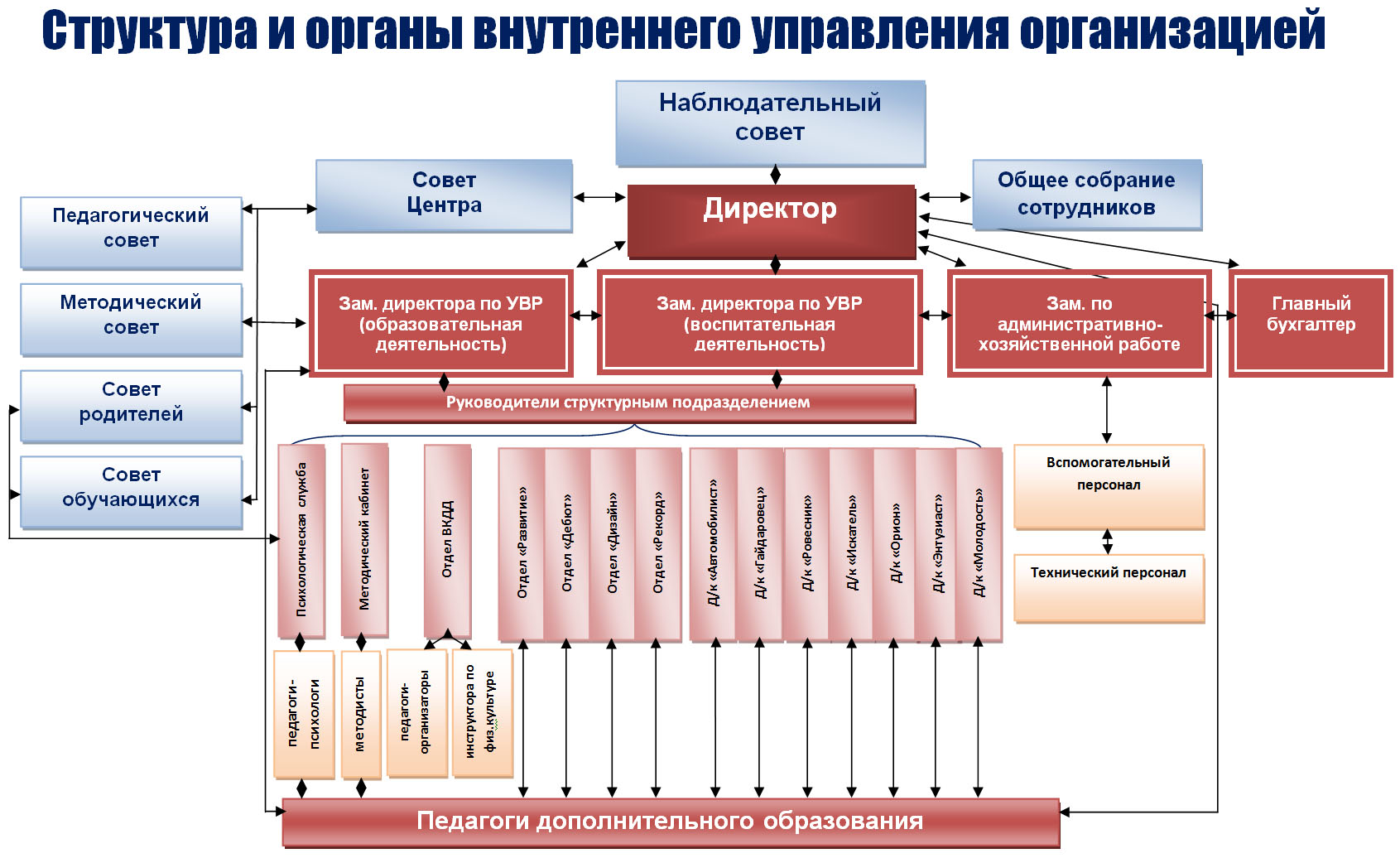 Представленная структура управления отражает четкое распределение функциональных обязанностей среди исполнителей, кооперирование их деятельности, определение ответственности за результаты деятельности. У педагогических работников учреждения есть возможность проявить свои творческие способности, интеллект, накопленный опыт и креативность в достижении целей деятельности.Высшим органом управления является Общее собрание трудового коллектива. В 2017 году прошло 2 собрания: "Успех года - 2017" (май 2017г.); «Перспективы развития Центра в 2017-2018 учебном году. Реализация 2 этапа Программы развития на 2016-2020 гг.» (сентябрь 2017г.). В период между проведением общих собраний действует государственно-общественный орган управления – Совет Центра. За отчетный период прошло 3 заседания, на которых рассматривались вопросы: мониторинг удовлетворенности качеством предоставляемых услуг, подготовка к 80-летнему Юбилею учреждения, утверждение кандидатур на награждение ведомственными и муниципальными наградами, о подготовке учреждения к работе в летний период, о перспективах развития учреждения в новом учебном году и др.Деятельность Наблюдательного совета учреждения строилась согласно утвержденному плану работы, на 2017 календарный год. Проведено 8 заседаний Наблюдательного совета. В ходе заседаний рассматривались вопросы: утверждение отчета о результатах финансово-экономической деятельности и об использовании имущества за 2016 г., рассмотрение ПФХД на 2017г., выполнение муниципального задания (ежеквартально), о результатах мониторинга удовлетворенности качеством образовательных услуг в учреждении, об итогах проведения независимой оценки качества, внесение изменений в положение о закупках, согласование проведения крупных сделок и др. По каждому вопросу приняты конкретные решения.В 2017 году проведено 3 Педагогических совета:«Оценка качества дополнительных образовательных услуг» (февраль 2017г.);«Результаты самообследования за 2016 год» (апрель 2017г.) «Создание специально организованной среды для развития личности в ЦРТДЮ «Созвездие» (ноябрь 2017г.) Вопросы, решаемые Методическим советом в 2017 году:Утверждение планов работы МО, методической работы на 2017 уч. год. Об аттестации в Центре в 2017-2018 году. Утверждение образовательных программ на 2017-2018 уч. г.;«Повышение квалификации, профессиональная переподготовка работников Центра»Итоги методической работы за 2017-2018 учебный год.В 2017 году прошло 8 заседаний художественного совета, где рассматривались вопросы организации и проведения городских, районных массовых мероприятий.В 2017 году контроль проводился согласно координационному плану работы учреждения и был осуществлен в полном объеме. Содержание контроля охватывает нормативно-правовую, образовательную, воспитательную, аттестационную деятельности, кадровое и программно-методическое обеспечение, выполнение требований СанПиН, ОТ, ПБ, ТБ, сохранность материально-технической базы. Выполнение поставленных задач контролировалось через систему: расширенных аппаратных совещаний при директоре, педагогические совещания в детских клубах, методические заседания отделов, систему методических выходов. По всем вопросам приняты конкретные решения, даны рекомендации, спланирована работа 2017 год.К постоянному внутрицентровскому контролю предъявляются определенные требования: гласность, охват всех объектов деятельности и его обоснованность, системность, четкость и профессионализм в рекомендациях на основе системного анализа, исполнение стоящий на контроле решений. В учреждении разработаны и апробированы схемы-графики контроля согласно плану учреждения. С планом контроля педагогический коллектив знакомится заранее, не менее чем за две недели до его организации. Основные вопросы, стоящие на контроле:Состояние нормативно правовой документации по педагогам и обучающим (учебный план. расписание занятий, списки обучающихся и др.).Персональный контроль «Состояние работы с молодыми специалистами, выполнение рекомендаций». Составление учебных планов и ОМК, календарно-тематических планирований по направлениям деятельности.Состояние работы по аттестации и повышению квалификации сотрудников.Состояние работы с детьми, занимающимся по ИОМам.Контроль состояния материально-технической базы;Анализ и контроль организации комплектования объединений.Результативность.Выполнение санитарно-эпидемиологических правил и нормативов СанПиНов, ТБ и ОТ при проведении занятий, пожарная безопасность.Организация работы с социальными партнёрами.Программно-методическое обеспечение.Контроль участия педагогов в конкурсном движении.Состояние документации педагогов.Организация и качество проведения воспитательных мероприятий.Уровень организации и проведения массовых мероприятий.Тематический контроль «Эффективность организации и проведения культурного досуга в период каникул».Тематический контроль «Обновление педагогических технологий в образовательной деятельности».Тематический контроль «Подготовка обучающихся к итоговой и промежуточной аттестации».В 2017 году находились на самоконтроле 14 педагогов. По результатам контроля выявлены проблемы требующие доработки в следующем году:качество оформления основной документации педагогов; применение педагогических технологий в образовательной деятельности в соответствии с формой проведения занятия;своевременность утверждения календарных графиков и планов;организация и проведение воспитательных мероприятий пдо в рамках каникулярного времени;профессиональное выгорание педагогических и административных работников в связи с большим количеством внеплановых мероприятий.В рамках контроля в 2017 году сотрудниками административно-управленческого аппарата и методистами посещены занятия и мероприятия в количестве 329 (450 в прошлом году). Уменьшение количества выходов обусловлено подготовкой к большому количеству юбилейных мероприятий и проведением городского мероприятия, посвященного профессиональному празднику День Учителя.ВЫВОД: Модель управления ЦРТДЮ «Созвездие» является достаточно эффективной, обеспечивает стабильное функционирование и развитие Учреждения за счет реализации принципа государственно-общественного характера управления образованием, учета мнения трудового коллектива и участников образовательного процесса при принятии основных управленческих решений. Формы и методы контроля соответствовали задачам, которые были поставлены пред педагогическим коллективом на 2017 год. Для более эффективного управления администрации необходимо провести ряд мероприятий, направленных на решение следующих задач:изучить возможности учреждения для работы в разных направлениях;изучить возможности для расширения и увеличения доходов по внебюджетной деятельности и начать работу по её развитию;изучить возможности экономии ресурсов и финансов;пересмотреть должностные обязанности для сотрудников и отделов учреждения.Финансово-хозяйственное, материально-техническое обеспечениеИсточниками формирования имущества и финансовых ресурсов учреждения согласно Уставу являются:имущество, закрепленное за ним на праве оперативного управления;поступления в виде субсидий;иной приносящий доход деятельности;добровольные взносы и пожертвования юридических и физических лиц;иные источники и доходы от иной не запрещенной действующим законодательством деятельности. Поступления денежных средств в 2017 году за счет выделения учреждению субсидий на выполнение муниципального задания увеличились на 9 936 886,67 рублей по отношению к 2016 году. Увеличение связано с выполнением майских Указов Президента РФ и направлено на повышение среднемесячной зарплаты педагогическим работникам и доведение до МРОТ младшему обслуживающему и учебно-вспомогательному персоналу.Целевые субсидии в 2017 году увеличились по сравнению с 2016 годом на 15 504,80 рублей. Субсидии в размере 400 000,00 рублей, выделенные депутатом Законодательного собрания Оренбургской области Алкуловым Е.К., израсходованы на реализацию социально - значимых мероприятий: организация участия обучающихся образцового танцевального коллектива «Акварельки» (педагог – Назарикова А.В..) в IV Международном фестивале-конкурсе хореографического искусства «Данс Авеню, проходившим в г. Казань; приобретение светового и музыкального оборудования. По программе «Одаренные дети» выделены субсидии на организацию и участие обучающихся образцового танцевального коллектива «Овация» (педагог: Ермоленко К.В.) в областном конкурсе хореографических коллективов, проходившим в г. Оренбург.Поступления из внебюджетных источников осуществлялось за счет благотворительных средств. Количество поступлений в 2017 году в сравнении с предыдущим годом уменьшилось на 63 818,20 рублей. За счет благотворительных средств учреждение проводит текущие ремонты, укрепляет материально-техническую базу (приобретаются мебель, оргтехника, канцелярские товары, и др.). Платных образовательных услуг в отчетном периоде  учреждение не оказывало. Но надо отметить, что этот вопрос неоднократно обсуждался на аппаратных совещаниях при директоре, заместителях, педагогических совещаниях в структурных подразделениях Центра. В результате составлен план мероприятий по реализации платных образовательных услуг на следующий учебный год. В сентябре-октябре 2018 года планируется ввести 3 платные образовательные услуги:Расходы учреждения осуществляются на основании плана финансово-хозяйственной деятельности, составляемого и утверждаемого ежегодно. В 2017 году расходы составили на 9 271 525,89 рублей больше по отношению к 2016 году. С целью создания комфортной и безопасной среды для всех участников образовательного процесса в учреждении в системе проводится большая и планомерная работа:подготовка к приемке учреждения к новому учебному году (опрессовка, проведение текущих ремонтов в помещениях);озеленение и благоустройство территории;пополнение материально-технической базы.Количество, виды и оборудование учебных помещений учреждения в целом позволяют организовать образовательный процесс по всем реализуемым общеобразовательным общеразвивающим программам в соответствии с СанПиНом 2.4.4.3172-14 "Санитарно-эпидемиологические требования к устройству, содержанию и организации режима работы образовательных организаций дополнительного образования детей».В 2017 году было произведено пополнение материально – технической базы учреждения:Ноутбук – 1шт. (Учебный корпус)Телевизор – 2 шт. (Учебный корпус)Пылесос – 1 шт. (Учебный корпус)Проектор – 1 (Автомобилист)Цифровой телефон – 1 шт. (Автомобилист)Световое и музыкальное оборудование, в которое входит:акустическая система – 2 шт.,цифровой рэковый микшер-1 шт., стойка - тренога – 2 шт., стойка - журавль -1 шт., радиосистема 2х антенная с двумя ручными микрофонами – 1 шт.,световой эффект – 1 шт., моторизированный мини прожектор смены цвета – 1 шт., лазерный прожектор – 1 шт., светодиодный прожектор смены цвета -2 шт.ВЫВОД: Работа в данном направлении проводится в системе. Однако остаются проблемы в финансировании выездов обучающихся на мероприятия различного уровня. До сих пор не решен вопрос о предоставлении собственного здания с помещениями для организации массовых мероприятий (зрительный зал со сценой). Для укрепления материально-технической базы учреждения необходимо активизировать работу по привлечение дополнительного финансирования за счет оказания платных услуг, добровольных пожертвований физических и юридических лиц; участия в грантовых проектах и др.ЗаключениеПроведенное самообследование деятельности МАУДО «ЦРТДЮ «Созвездие» г. Орска» за 2017 год позволяет сделать следующие выводы:МАУДО «ЦРТДЮ «Созвездие» г. Орска» осуществляет свою деятельность в соответствии с действующим законодательством и нормативно - правовыми актами. Основные документы соответствуют установленным требованиям.Оптимальные условия для эффективного образовательно-воспитательного процесса осуществляются через обеспечение выполнения правовых актов и нормативно-технических документов по созданию здоровых и безопасных условий труда в образовательном процессе.В Учреждении создана система управления образовательной, воспитательной, методической и административно-хозяйственной деятельностью, позволяющая качественно выполнить муниципальное задание по реализации дополнительных общеобразовательных общеразвивающих программ, что в свою очередь позволяет ЦРТДЮ с одной стороны, стабильно функционировать, с другой стороны – развиваться в условиях быстро идущих изменений.Педагогический коллектив находится в непрерывном творческом поиске, пишутся новые ДОО программы; апробируются более интересные и полезные с точки зрения получения позитивного жизненного опыта, формы работы с детьми.Деятельность учреждения осуществляется в рамках единого образовательного пространства с учреждениями социума и ориентирована на создание максимально благоприятных условий для развития индивидуальных интересов, склонностей, способностей детей, приобщение обучающихся к различным видам творческой деятельности. Все это помогает выпускникам Центра во взрослой жизни выбрать любимую профессию, найти свое место в жизни.В учреждении осуществляется качественная организационная, методическая и психологическая поддержка различных аспектов деятельности педагогических работников со стороны администрации, руководителей структурных подразделений, методической и психологической служб. Организован целенаправленный процесс аттестации, который дает положительный результат в систематизации аттестационных материалов, усилении индивидуального сопровождения аттестующихся, своевременном контроле со стороны РСП, методическом обучении по вопросам аттестации.В деятельности педагогов-психологов широко представлены следующие направления работы: диагностическое, коррекционно-развивающее, просветительское, консультативное.Рефлексия со стороны педагогов, обучающихся и их родителей подтверждает высокий уровень организации и проведения мероприятий в Центре.На протяжении последних 10 лет остаются стабильно высокими показатели призовых мест участия во всероссийских и международных мероприятиях.Отмечается стабильно высокий уровень организации и проведения мероприятий районного и городского уровней.Регулярно на сайте учреждения размещаются заметки о проведенных мероприятиях. Сформирован позитивный имидж учреждения в районе и городе.Все направления образовательной деятельности стабильно реализуются на практике и становятся традиционными:систематический анализ результатов образовательной, методической деятельности, выявляются актуальные проблемы, намечаются пути их эффективного разрешения;проводятся консультации с педагогическими работниками по организации образовательного процесса в творческих объединениях, содержанию планируемых мероприятий и по мере необходимости рекомендуется оптимальная форма и методика реализации;РСП, методистами осуществляется помощь в поиске необходимых информационно-методических материалов по проблемам дополнительного образования;педагогическим работникам оказывается систематическая практическая помощь в написании ДООП, в организации учебных занятий и воспитательных мероприятий и др.;имеющиеся в наличии информационные медиа средства позволяют достигать более качественного результата образовательной деятельности;создаются инновационные образовательные программы, обеспечивающие современное качество дополнительного образования детей и возможность реализации индивидуальных образовательных запросов;остается актуальной и востребованной организация сотрудничества с государственными учреждениями с целью привлечения специалистов для проведения лекториев, бесед с детьми.На сегодняшний день ключевым является обновление содержания дополнительного образования. Для этого необходимо: Изучить и разработать нормативно-правовые документы по различным видам сетевого взаимодействия с организациями дополнительного образования детей.Принимать участие в мероприятиях с   грантовой поддержкой детей и молодежи в возрасте от 5-18 лет.Продолжать проведение социологических опросов и мониторингов с целью определения востребованности ДООП, удовлетворенности населения качеством услуг, предоставляемых в сфере дополнительного образования детей.Разработать для педагогических работников новую форму рейтинговой оценки эффективности деятельности, для   РСП и основных категорий работников.Принять участие в Областном конкурсе образовательных учреждений на Грант Губернатора Оренбургской области, с целью развития инноваций в учреждении, внедрение современных ДООП технической и естественнонаучной направленности. Рассмотрев деятельность ЦРТДЮ «Созвездие», анализ позволяет выделить внутренние проблемы и наметить пути их решения:В воспитательном аспекте:Воспитательная работа МАУДО «ЦРТДЮ «Созвездие» г. Орска» организована в соответствии с целями и задачами, поставленными перед педагогическим коллективом программой развития воспитательной компоненты «Дорогами добра». В Учреждении созданы условия для творческой самореализации, личностного роста, формирования здорового образа жизни, профилактике правонарушений среди несовершеннолетних через:реализацию воспитательной программы; организацию различных мероприятий для детей разного возраста;большой выбор воспитательных дел (разнообразие форм).Вместе с тем необходимо обратить внимание на:низкий % участия специалистов различных ведомств в воспитательной деятельности учреждения;низкий % участия педагогов-организаторов в конкурсном движении (область, Россия)продолжение практики по проведению воспитательных дел в детских объединениях, направленных на развитие познавательного интереса, развитию творческих способностей, воспитанию нравственных качеств, сплочению детского коллектива, мероприятий гражданско-патриотической направленности.Воспитательные задачи на новый 2018 год:продолжить работу в рамках приоритетных направлений: гражданско-патриотическому и правовому, духовно-нравственному, интеллектуальному, здоровьесберегающему и профилактическому, культуротворческому и эстетическому, формированию коммуникативной культуры, воспитание семейных ценностей; продумать и организовать работу по созданию волонтерского отряда Учреждения; продолжить работу по организации досуга детей и взрослых в микрорайоне в каникулярный и летний периоды.продолжить работу по приобщению семьи к воспитательной работе, включение семьи в единое воспитательное пространство Центра. В материально-техническом и финансовом обеспечении:Недостаточность финансирования на организацию выездов обучающихся на мероприятия различного уровня; Нехватка собственных помещений для организации образовательного процесса и удовлетворения услуг всех желающих; Отсутствие собственной сцены, зрительного зала для организаций и проведения мероприятий и др.На решение обозначенных проблем будет направлена вся деятельность нашего учреждения в следующем году. По итогам 2017 года можно признать работу учреждения в целом удовлетворительной.Приложение N 1 к отчету по самообследованиюМАУДО «ЦРДТЮ «Созвездие» г. Орска»ПОКАЗАТЕЛИ ДЕЯТЕЛЬНОСТИ ОРГАНИЗАЦИИ ДОПОЛНИТЕЛЬНОГО ОБРАЗОВАНИЯ,ПОДЛЕЖАЩЕЙ САМООБСЛЕДОВАНИЮРАЗДЕЛ 1. Общие сведения об учреждении……………………….4РАЗДЕЛ 2. Аналитическая часть……………………………………82.1. Организационно-правовое обеспечение …………………………8Обучающиеся и система работы с ними………………………….12Образовательная деятельность учреждения…………………….17Программно-методическое обеспечение образовательного            процесса……………………………………………………………….192.3.2. Информационно-методическое оснащение образовательного процесса……………………………………………………………………..24Мониторинг качества образования ….…………………………….26Воспитательная деятельность учреждения……………………….292.6.  Социально-психологическое сопровождение учебно-воспитательного процесса в учреждении……………………………….462.7.  Кадровое обеспечение учреждения и система работы с кадрами……………………………………………………………………..502.8.   Оценка эффективности управления учреждением……………..572.9.   Финансово-хозяйственное и материально-техническое обеспечение……………………………………………………………….…602.10.  Заключение……………………………………………………………62РАЗДЕЛ 3. Приложение «Показатели деятельности организации дополнительного образования, подлежащей самообследованию» …65Вид документаСерия и № документаРегистрационный номер и дата выдачиОрган выдавший документНомер и датараспорядительного акта (приказа) о выдачедокументаЛицензия№ 2826от 06.06.201656Л01№ 00047701025602078281ИНН: 5616002283Министерство образования Оренбургской областиПриказ министерства образования Оренбургской области от 06.06.2016 года№ 01-21/1450;Приказ министерства образования Оренбургской областиот 17.01.2017 года№ 01-21/86ДолжностныелицаНаименование должностиФИОКонтактный телефонРуководительдиректорНаследова Светлана Юрьевна20-34 -63Заместители руководителязаместитель директорапо учебной работеХисматова Оксана Викторовна20-34-64Заместители руководителязаместитель директора по воспитательной работеРедько Диана Александровна20-34-64Заместители руководителязаместитель директора по административно-хозяйственной частиСкорина Вера Викторовна20-34-64МЕСТО Наименование образовательной организацииИнтегральный показатель2МАУДО «Центр развития творчества детей и юношества «Созвездие» г. Орска» 147,9ДокументСостояние, характеристика документаУстав Новая редакция Устава утверждена Постановлением администрации города Орска Оренбургской области от 11.12.2015 г. № 7084-п  и зарегистрирована в ИФНС России № 10 по Оренбургской области 21.12.2015 г. Лицензия№ 2826 Серия 56ЛО1   № 0004770 от 06.06.2016 выдана Министерством образования Оренбургской области, бессрочно, с приложениями №1, № 1.1.   Приложения содержат разрешение на осуществление образовательной деятельности по 22 юридическим адресам: ЦРТДЮ, 8 СП ЦРТДЮ (детские клубы по месту жительства), СОШ №№ 53, 22,23,24/1,24/2,49,37,88,5,17,20,51, гимн. № 1,3.Программа развития Разработана программа развития на 2016-2020 гг., рассмотрена и принята на заседании Совета Центра протокол №1 от 10.06.2016 г.Образовательная программаПрограмма разработана на 2017- 2018 учебный год, рассмотрена на Педагогическом совете, 07.09.2017г.   Программа деятельностиПрограмма разработана на 2017- 2018 учебный год, рассмотрена на Педагогическом совете, 07.09.2017г. Учебный план Утвержден директором ЦРТДЮ, согласован с УО администрации г. Орска. Содержит пояснительную записку. Регламентирует образовательный процесс учреждения в соответствии с перечнем направленностей дополнительного образования, указанном в действующей лицензии. Содержание плана ориентировано на развитие целостного мировоззрения обучающихся, освоению современных реалий жизни и удовлетворение многочисленных запросов социума.Штатное расписаниеУтверждено директором и согласовано с профкомом ЦРТДЮТарификационный списокСоответствует штатному расписаниюПоложения об отделахПоложение об отделе «Дизайн»Положение об отделе «Развитие»Положение об отделе «Дебют»Положение об отделе «Рекорд»Положение о структурном подразделении (детский клуб по месту жительства)Положение о психологической службеПоложение о информационно-методическом кабинете.Локальные акты учрежденияВсе положения утверждены директором Центра и согласованы с участниками образовательного процесса. Локальные нормативные акты позволяют организовать образовательный процесс в соответствии с принятыми правовыми и нравственными нормами, урегулировать взаимоотношения всех участников образовательного процесса.В учреждении имеются внутренние локальные акты: регламентирующие деятельность органов самоуправления учреждения (5 единиц)регламентирующие права участников образовательного процесса: администрации и педагогических работников (24 единицы)регламентирующие права участников образовательного процесса: администрации и родителей, администрации и учащихся (14 единиц)регламентирующие деятельность структурных подразделений и служб сопровождения (14 единиц)Должностные инструкции работников учрежденияУтверждены директором ЦРТДЮ, имеются по каждой должности. Сотрудники ознакомлены с 01.09.2017 по 10.09.2017Правила внутреннего трудового распорядкаУтверждены директором, согласованы на общем собрании и с профкомом ЦРТДЮРасписание занятийУтверждено директором ЦРТДЮ, соответствует СанПиН 2.4.4.3172-14, соответствует учебному плану.Обеспечивает эффективность реализации образовательных программ. Составляется по представлению педагогов с учетом пожеланий родителей, возрастных особенностей детей, согласно утвержденным дополнительным общеобразовательным общеразвивающим программам.Журналы учета работы учебных группВедутся в соответствии с инструкциями ведения журналов педагогами дополнительного образовании, контролируются руководителями структурных подразделений с целью фиксации выполнения образовательной программы.Протоколы заседаний педагогических советовВедутся в соответствии с Положением о Педагогическом совете. В протоколах отражается тематика заседаний, присутствующие, протоколируется ход заседания и решения педагогических советов.Образовательные программы детских объединенийИмеются 70 дополнительные общеобразовательные общеразвивающие программы по 5 направленностям. Все утверждены директором. Программы содержат дидактическое и методическое обеспечение и соответствуют современным требованиям Годовой календарный учебный графикПринят решением Педагогического Совета ЦРТДЮ, утвержден приказом директора № 163/01-02 от 06.09.2017г.Планы работы учрежденияИмеется координационный план работы на 2017 – 2018 учебный год. Имеются календарные планы учреждения на месяц, у педагогов календарно-тематические графики на год. У каждого структурного подразделения Центра имеется свой план работы на учебный год. Все планы утверждены.Информационно-статистические и аналитические материалыСтатистические отчеты формы: 1-ФК, 1-ДО, 1- ДОП, 1 - ФКОбластная информационная карта организации дополнительного образования г. Оренбург Отчеты о деятельности учреждения по структурным подразделениям Организация образовательного процесса Определяется требованиями и нормами СанПиН 2.4.4.3172-14 «Санитарно-эпидемиологические требования к устройству, содержанию и организации режима работы образовательных организаций дополнительного образования детей». Наполняемость групп: в среднем 15 человек в группе первого года обучения, 12 человек – второго года обучения, 10 человек - третьего и последующих годов обучения, ИОМ – 1 - 2 человека, работа с детьми с ОВЗ – 1 человек, в некоторых группах количество обучающихся уменьшено, согласно приказа по учреждению и на основании правил СанПин.Направленность программ2017 г.2016 г.Художественная3423 (73%) 2965 (70%) Социально-педагогическая471 (10,3 %)766 (18 %)Естественнонаучная385 (8,2 %)9 (0, 2 %)Физкультурно-спортивная353 (7,5 %)487 (11,5 %)Техническая51 (1 %)12 (0,3 %)ВСЕГО46834239Категория Количество Дети-инвалиды (дети с ограниченными возможностями здоровья)17Дети из неблагополучных семей,  дети – «группы риска»15Опекаемые, дети - сироты14Дети из многодетных семей204Дети из неполных семей 387Дети, стоящие на ВШУ 0Дети, стоящие на учете в ПДН0Общая численность учащихся, в том числе:2017 г2016 гОбщая численность учащихся, в том числе:2707 человек3120 человекДетей дошкольного возраста (до 5  лет)45 (2%)197 (6%)Детей младшего школьного возраста (5-9 лет)1566 (58%)1516 (49 %)Детей среднего школьного возраста (10 - 14 лет)883 (33%)1110 (36%)Детей старшего школьного возраста (15 - 18 лет)213 (8 %)291 (9 %)Пол обучающихся2017 год2016 годВсего обучающихся2707 человек3120 человекдевочки1664 (61,4 %)1856 (59,5%)мальчики1043 (38,6 %)1264 (40,5 %)Всего Количество свидетельств, выданных по итогам обучения (в ед.)Количество свидетельств, выданных по итогам обучения (в ед.)Количество свидетельств, выданных по итогам обучения (в ед.)Всего Физкультурно-спортивноеХудожественно-эстетическоеСоциально-педагогическое1112185935Возраст учащихсяРегиональный (областной) уровеньРегиональный (областной) уровеньРегиональный (областной) уровеньФедеральный (российский) уровеньФедеральный (российский) уровеньФедеральный (российский) уровеньМеждународный уровеньМеждународный уровеньМеждународный уровеньВозраст учащихсяКол-во мероприятий Кол-во участников (детей)Кол-во победителей (детей)Кол-во мероприятий Кол-во участников (детей)Кол-во победителей (детей)Кол-во мероприятий Кол-во участников (детей)Кол-во победителей (детей)дошкольный (до 7)2333585858582121начальный (7-10)2342395817317158443442основной (11-15)231201145813612858251248полный средний (16+)23104104582424583636ВСЕГО232692605839138158751747объединения (количество групп по направлениям)ТехническоеФизкультурно-спортивноеХудожественноеСоциально-педагогическоеЕстественнонаучноеВсего (кол-во в ед.)объединения (количество групп по направлениям)3252213330312Относительная величина в %1,0%8,0%70,8%10,6%9,6 %100,0%25 программ для одарённых детей 3 программы для детей с ограниченными возможностями здоровья (ОВЗ): ИЗО и ДПТ «Мир на ладошке», ДПТ «Чудесница» и «Юные художники» 22 программы для детей с асоциальным поведением 8 программ профессионально-ориентированных 1 программа инклюзивного образования: «Развивайка» для детей с ОВЗ (Изтлеуова К.Б) 5-7 лет (содержание данной программы дополнено вторым годом обучения)1 программа инклюзивного образования: «Развивайка» для детей с ОВЗ (Изтлеуова К.Б) 5-7 лет (содержание данной программы дополнено вторым годом обучения)№ Показатели дополнительных образовательных программКоличество программ по направленностямКоличество программ по направленностямКоличество программ по направленностямКоличество программ по направленностямКоличество программ по направленностямКоличество программ по направленностямКоличество программ по направленностям№ Показатели дополнительных образовательных программтехническоефизкультурно-спортивноехудожественноесоциально-педагогическоеестественнонаучноеВсего (кол-во)Относительная величина в %Относительная величина в %1.1.1 до 1 года21351116%16%1.21-2 года1115412231%31%1.3 от 3 лет и более1426513753%53%4644142702..1Комплексные1123%3%2.2Модульные13311724%24%2.3Интегрированные4630115173%73%4644142703.3.1Общеразвивающие464414270100%100%3.2Предпрофессиональные00%0%4644142704.4.1Дошкольного7211014%14%4.2Начального22851724%24%4.3Основного111%1%4.4Среднего4.5Разновозрастная2429614260%60%Всего программ по направленности464414270Относительная величина, %5,7%8,6%62,9%20,0%2,9%100,0%с\п «Вдохновение» Куренков Е.В., военный воспитатель кадетского класса СОШ № 53, Мещалкин В.И., заместитель руководителя Советского района г. Орска, Хныкин Д.В., подполковник полиции.д/к «Искатель» Соц. педагог шк. 23 Ильченко Т.В., майор полиции- Недбаева Н.В., сотрудник библиотеки ОЗТП- Петина Е.Ад/к «Орион» Носов В.В., участник локальных войн в Афганистане д/к «Молодость» Вавилина И.П., педагог – психолог МОАУДОД «ЦРТДЮ «Созвездие» г. Орска», инспектор ГИБДД Ивахно Т.А.д/к «Автомобилист» Ивахно Т.А., майор полиции ГИБДД г. Орска, сотрудник ДПС ГИБДД Дизиденко А.А., капитан полиции ОДИ ЛОВД ЖД Захаров Н.В.д/к «Ровесник» Цейхместренко Т.Н., участник блокады Ленинграда, Калмыков Г.Г., председатель совета ветеранов ЗАО МКК, Сорокапудов С.В., участник Чернобыльской аварии, Токарчук А.А. – пограничник, Мальцева А.А. председатель совета ветеранов ЗАО МКК, Щербакова Л.И. – тетя героя России Туркина Андреяд/к «Гайдаровец» Шевлякова О. А., заместитель директора по гражданско-патриотическому воспитанию МОАУ «СОШ № 17 г.Орска», Зудилов А.В. – депутат орского Горсовета, Кудрявцева С.А. – педагог ГБУСО «СРЦН «Росток» в г. Орске, Никитин И.М. – учитель ОБЖ МОАУ «СОШ №17 г. Орска»Количество проведенных мероприятий за 2017 уч. год/ охват (за 2016 год /охват)Количество проведенных мероприятий за 2017 уч. год/ охват (за 2016 год /охват)Количество проведенных мероприятий за 2017 уч. год/ охват (за 2016 год /охват)Количество проведенных мероприятий за 2017 уч. год/ охват (за 2016 год /охват)Количество проведенных мероприятий за 2017 уч. год/ охват (за 2016 год /охват)Количество проведенных мероприятий за 2017 уч. год/ охват (за 2016 год /охват)Количество проведенных мероприятий за 2017 уч. год/ охват (за 2016 год /охват)Количество проведенных мероприятий за 2017 уч. год/ охват (за 2016 год /охват)Автомобилист РовесникОрионИскательГайдаровецМолодостьЭнтузиастВдохновение44\1651(48\1638)103/4024 (112/4348)32/1146(15/233)32/ 974 (32/458)41/1508 (35/1608)51/ 1088 (30/596)20/433 (24/407)17/817 (11/477)Количество проведенных мероприятий за 2017 уч. год/ охват (за 2016 год /охват)Количество проведенных мероприятий за 2017 уч. год/ охват (за 2016 год /охват)Количество проведенных мероприятий за 2017 уч. год/ охват (за 2016 год /охват)Количество проведенных мероприятий за 2017 уч. год/ охват (за 2016 год /охват)Количество проведенных мероприятий за 2017 уч. год/ охват (за 2016 год /охват)Количество проведенных мероприятий за 2017 уч. год/ охват (за 2016 год /охват)Количество проведенных мероприятий за 2017 уч. год/ охват (за 2016 год /охват)Количество проведенных мероприятий за 2017 уч. год/ охват (за 2016 год /охват)Автомобилист РовесникОрионИскательГайдаровецМолодостьЭнтузиастВдохновение24\1743(11\638)87/3806 (19/342)35/736(15/233)32/ 653 (12/339)85/2254 (15/408)20/ 491 (8/206)17/830 (6/251)20/1508 (6\324)Количество проведенных мероприятий за 2017 уч. год/ охват (за 2016 год /охват)Количество проведенных мероприятий за 2017 уч. год/ охват (за 2016 год /охват)Количество проведенных мероприятий за 2017 уч. год/ охват (за 2016 год /охват)Количество проведенных мероприятий за 2017 уч. год/ охват (за 2016 год /охват)Количество проведенных мероприятий за 2017 уч. год/ охват (за 2016 год /охват)Количество проведенных мероприятий за 2017 уч. год/ охват (за 2016 год /охват)Количество проведенных мероприятий за 2017 уч. год/ охват (за 2016 год /охват)Количество проведенных мероприятий за 2017 уч. год/ охват (за 2016 год /охват)Автомобилист РовесникОрионИскательГайдаровецМолодостьЭнтузиастВдохновение4\143 (3\138)6/148 (9/142)5/71(3/43)6/58 (5/39)10/190 (5/38)5/ 46 (8/86)5/92 (6/45)7/156 (7\124)клубФ.И.О. специалиста, должностьД/к «Искатель»Деревянных О.В. - инспектор ДПС, Ткаченко Т.В. – психолог ЦРТДЮ «Созвездие», Недбаева Н.В. старший инспектор ОДН, майор полиции, Куратов В.Н участковый в 7 мкрнД/к «Орион»Ткаченко Т.В., Лоскутоа Е.Ю. – психологи ЦРТДЮ «Созвездие»Д/к «Автомобилист»сотрудник ГИБДД майором полиции Ивахно Т.А., инспектор ДПС ГИБДД Дезиденко А.А., Медицинский работник шк. №37 Расулходжаева К.В., Омельченко З.П., педиатр детской поликлиники, капитан полиции ЛОВД ст.Орск. Захаров В.НД/к «Молодость»педагог – психолог МОАУДОД ЦРТДЮ «Созвездие» Вавилина И.П., инспектор ГИБДД Ивахно Т.А.Д/к «Ровесник»Крива Н.В. врач – нарколог, инспектор ПДН Морозова А.Г., Медработник СОШ 51 Бакланова С.В., Тренер ДЮСШ «Лидер» Куватов В.И., Инспектор ПДН Морозова А.Г., педиатр горб. № 1 Головина Л.Вс/п «Вдохновение»Омельченко З.П. – врач – педиатр детской поликлиники, Терновая Татьяна Алексеевна, пульмонолог консультативно-диагностической поликлиники г.Орскад/к «Гайдаровец»Ткаченко Т.В. – педагог – психолог ЦРТДЮ «Созвездие», Бакунина Е.А. –главный специалист спортивного комитета, Заместитель директора по гражданско-патриотическому воспитанию школы № 17 – Шевлякова О.А., Кудрявцева С.А. –педагог ГБУСО «СРЦН «Росток» в г. Орске»,  Сафронова Л.В. методист ДЮСШ «Юность»Количество проведенных мероприятий за 2017уч. год/ охват (за 2016 год /охват)Количество проведенных мероприятий за 2017уч. год/ охват (за 2016 год /охват)Количество проведенных мероприятий за 2017уч. год/ охват (за 2016 год /охват)Количество проведенных мероприятий за 2017уч. год/ охват (за 2016 год /охват)Количество проведенных мероприятий за 2017уч. год/ охват (за 2016 год /охват)Количество проведенных мероприятий за 2017уч. год/ охват (за 2016 год /охват)Количество проведенных мероприятий за 2017уч. год/ охват (за 2016 год /охват)Количество проведенных мероприятий за 2017уч. год/ охват (за 2016 год /охват)Автомобилист РовесникОрионИскательГайдаровецМолодостьЭнтузиастВдохновение83/2599 (83/2503)65/2629(56/2473) 30/566 (33/476)59/ 1065 (42/ 858) 75/2133   (57/1894) 54/ 1029 (40/ 796) 74/ 1461(60/ 1372) 37/ 1778(9/706) Проблемы:    Пути решения:Несоответствие квалификации педагогических работников в сфере физической культуры и спорта профстандарту педагога (д/к «Гайдаровец»)Обучение инструктора по ФК в соответствии с требуемой квалификацией.Количество проведенных мероприятий за 2017 уч. год/ охват (за 2016 год /охват)Количество проведенных мероприятий за 2017 уч. год/ охват (за 2016 год /охват)Количество проведенных мероприятий за 2017 уч. год/ охват (за 2016 год /охват)Количество проведенных мероприятий за 2017 уч. год/ охват (за 2016 год /охват)Количество проведенных мероприятий за 2017 уч. год/ охват (за 2016 год /охват)Количество проведенных мероприятий за 2017 уч. год/ охват (за 2016 год /охват)Количество проведенных мероприятий за 2017 уч. год/ охват (за 2016 год /охват)Количество проведенных мероприятий за 2017 уч. год/ охват (за 2016 год /охват)Автомобилист РовесникОрионИскательГайдаровецМолодостьЭнтузиастВдохновение24\1743(11\638)22/1348 (9/342)21/1233(13/503)20/ 1095 (9/339)24/1568 (12/138)19/ 897 (8/106)12/282 (6/51)18/1107 (6\324)№ № п/пуровень конкурс семья результат 1Район«Теплый дом» 2017Калашник, Рудак, Пак, Сиятовкие, ШинбергеновыПобедители в номинациях22город «Теплый дом» 2017 Калашник1 место33Район, городЗов джунглейкоманда «Мадагаскар», Плаксин А.А.команда «Эколята», Редько Д.А.команда «Медвежата», Воронкина О.С.команда «Искатели приключений» Суворикова Г.В. команда «Весёлые зверята», Булахтина В.А.команда «Лисята» - Рудак Ю.Г.команда «Лягушата» Котырева О.В.1 место2 место3 место Участники4район«День настоящих мужчин»Семья Митяй, Семья Редько, Семья Кезиных, Семья Митропольских, Семья Рябовых, Семья Влазниковых, Семья Биржановых, Семья Гридюшко, Семья Пак, спортивная семья быстрая семья находчивая семьяметкая семья спортивная семья дружная семья спортивная семьясплоченная семьяволевая семья55город Конкурс многодетных семей 2017  ТэнПак 1 место3 место 66область Конкурс многодетных семей Тэндипломанты 77городКонкурс молодая семьяПак1 место8областьКонкурс молодая семьяПак2 местоКлубПроведено мероприятийОбщий охват «группа риска»Ровесник792846171Энтузиаст3210860Вдохновение24222934Гайдаровец411675120Искатель5487732Орион599678Автомобилист46180976Молодость30825\27Всего за период 2016-2017\2015-2016365 (249)12284   (10709)462Показатели 2017 год 2016 год Количество мероприятий совместно со школами / охват участников. 139 \12542127 \11132Количество мероприятий по заказу предприятий, др. организаций / охват участников. 32\223154\5471Количество мероприятий совместно с учреждениями культуры / охват. 51\382147\3153Количество мероприятий совместно с учреждениями социальной занятости \ охват. 2\4273\562Форма проведе-нияЦелевая группаКоличество / в сравнении с прошлым годом Количество / в сравнении с прошлым годом Форма проведе-нияЦелевая группазанятийучастниковГрупповые занятияОбучающиеся (всего):248/1521304/1515Групповые занятия- дошкольного возраста (3-7 лет)205/108670/670Групповые занятия- младшего школьного возраста (7-11 лет)21/27326/549Групповые занятия- среднего школьного возраста (11-15 лет)15/12228/200Групповые занятия- старшего школьного возраста (15 лет и старше)7/580/98Групповые занятия- из них обучающиеся «группы риска»14/072/0Групповые занятия- из них обучающиеся с ОВЗ48/12/2Групповые занятияПедагогические работники (всего):26/22328/236Групповые занятия- педагоги, психологи25/20305/192Групповые занятия- администрация1/223/44Групповые занятияРодители16/17128/162Индивиду-альные занятияОбучающиеся (всего):641/105136Индивиду-альные занятия- дошкольного возраста (3-7 лет)2/21Индивиду-альные занятия- младшего школьного возраста (7-11 лет)609/102033Индивиду-альные занятия- среднего школьного возраста (11-15 лет)1/11/1Индивиду-альные занятия- старшего школьного возраста (15 лет и старше)29/282/1Индивиду-альные занятия- из них обучающиеся «группы риска»7/401/1Форма проведе-нияЦелевая группаКоличество / в сравнении с прошлым годомКоличество / в сравнении с прошлым годомФорма проведе-нияЦелевая группазанятийучастниковВыступления, беседы, семинарыОбучающиеся (всего):7/10157/139Выступления, беседы, семинары- дошкольного возраста (3-7 лет)1/027/0Выступления, беседы, семинары- младшего школьного возраста (7-11 лет)2/456/27Выступления, беседы, семинары- среднего школьного возраста (11-15 лет)2/460/68Выступления, беседы, семинары- старшего школьного возраста (15 лет и старше)1/212/44Выступления, беседы, семинарыПедагогические работники (всего):16/13334/230Выступления, беседы, семинары- педагоги, психологи16/12334/190Выступления, беседы, семинары- администрация, методисты0/10/40Выступления, беседы, семинарыРодители39/38670/558ГодаРуководящие работникиПедагогические работникиУчебно-вспомогательный персоналОбслуживающий персонал2016108763020171066527годаПедагоги дополнительного образованияПедагоги –организаторыСоциальный педагогМетодистыКонцертмейстерыПедагоги –психологи20166510045320174490373годасреднееСредне-специальноеСредне-специальноеВысшееВысшеегодасреднеенепедагогическоепедагогическоенепедагогическоепедагогическое201625181844201721471132годДо 5 летОт 5 до 10От 10 до 20От 20 – до 30Свыше 30201626223252201717122692Возраст работников20172016Моложе 25 лет2625-35 лет133035-55 лет373755 и более1414№Наименование услугиСтоимостьДата ввода1«Аэробика»350 рублей с человека за 8 занятийСентябрь – октябрь 2018 года22«Психокоррекционная развивающая работа с детьми»350 рублей с человека за 8 занятийСентябрь – октябрь 2018 года3Курс вокального мастерства «Феерия»350 рублей с человека за 8 занятийСентябрь – октябрь 2018 годаПроблемыПути их решенияУзкий спектр направленности образовательных программ дополнительного образования детей технической и естественнонаучной направленностиРазработать и внедрить в образовательный процесс Центра программы: по техническому творчеству; новые программы для дошкольников. Недостаточно изучен спрос на услуги ЦентраРазработать Программу маркетинговых исследованийНедостаточный уровень подготовки кадров к созданию и реализации инновационных программ, проектов, к экспериментальной деятельности.Переработать программу внутрифирменного повышения компетентности кадров на основе дифференциацииНезначительно осуществляется делегирование управленческих функций членам педагогического коллективаДелегирование управленческих функций в рамках реализуемых проектов.Медленно внедряются формы обучения на основе применения инновационных технологий.Наращивать работу по совершенствованию качества организации современного учебного процессаБольшой объем работы у членов административно-управленческого аппарата и методистов, не хватает времени на регулярную ревизию нормативно-правовой базы, деятельности учрежденияПроработать рабочую нагрузку по тайм-менеджменту по всем должностямНеобходимо ежегодно и обновлять или вносить изменения и дополнения в локальные акты учреждения в соответствии с современными требованиями Отсутствуют ДООП для взрослых, существует социальный заказ населения на платные услуги для развития детей от 3 до 5 лет, но ЦРТДЮ их не оказываетРазвивать сектор услуг по сопровождению раннего развития детей (от 3 до 5 лет), разработать ДООП для взрослых на платной основеОтсутствие финансирования и материально-технического обеспечения современных ДООП технической направленности, отсутствие специалистов в этом направлении деятельностиПривлекать студентов, аспирантов, специалистов в конкретных областях науки, техники, искусства, бизнеса к дополнительному образованию детей и молодежи, для расширения спектра образовательных услуг. Т.к. развитие технического направления деятельности требует привлечения специалистов с инженерно-техническим образованием, владеющих технологиями организации рационализаторской и изобретательской деятельности.N п/пПоказателиЕдиница измеренияЕдиница измерения2017 г.2016 г.1.Образовательная деятельность1.1Общая численность учащихся, в том числе:4683 человек4239 человек1.1.1Детей дошкольного возраста (3 - 7 лет)1293человек557человек1.1.2Детей младшего школьного возраста (7 - 11 лет)2467человек2552человек1.1.3Детей среднего школьного возраста (11 - 15 лет)674человек953человек1.1.4Детей старшего школьного возраста (15 - 17 лет)249человек177человек1.2Численность учащихся, обучающихся по образовательным программам по договорам об оказании платных образовательных услуг0 человек0 человек1.3Численность/удельный вес численности учащихся, занимающихся в 2-х и более объединениях (кружках, секциях, клубах), в общей численности учащихся1976человек/ 42, 1 %1119человек/ 26, 3%1.4Численность/удельный вес численности учащихся с применением дистанционных образовательных технологий, электронного обучения, в общей численности учащихся0 человек/ 0 %0 человек/ 0 %1.5Численность/удельный вес численности учащихся по образовательным программам для детей с выдающимися способностями, в общей численности учащихся525человек/11,2 %616человек/14,5 %1.6Численность/удельный вес численности учащихся по образовательным программам, направленным на работу с детьми с особыми потребностями в образовании, в общей численности учащихся, в том числе:324 человек/7 %414 человек/9,7 %1.6.1Учащиеся с ограниченными возможностями здоровья17человек/ 0,03 %12человек/ 0,28%1.6.2Дети-сироты, дети, оставшиеся без попечения родителей14человек/ 0,02 %18человек/ 0,4 %1.6.3Дети-мигранты0 человек/ 0%0 человек/ 0%1.6.4Дети, попавшие в трудную жизненную ситуацию387 человек/ 8,2 %388 человек/ 9,1 %1.7Численность/удельный вес численности учащихся, занимающихся учебно-исследовательской, проектной деятельностью, в общей численности учащихся11 человек/ 0,23 %14 человек/ 0,33%1.8Численность/удельный вес численности учащихся, принявших участие в массовых мероприятиях (конкурсы, соревнования, фестивали, конференции), в общей численности учащихся, в том числе:1767человек/ 37,7 %1453человек/ 34,3 %1.8.1На муниципальном уровне356 человека/ 7,6 %343 человека/ 8,1 %1.8.2На региональном уровне269 человек/ 5,7 %181 человек/ 4,3 %1.8.3На межрегиональном уровне34 человека/ 0,7 %12 человека/ 0,2 %1.8.4На федеральном уровне357 человек/ 7,6 %307 человек/ 7,2 %1.8.5На международном уровне751 человек/ 16 %610 человек/ 14,4 %1.9Численность/удельный вес численности учащихся - победителей и призеров массовых мероприятий (конкурсы, соревнования, фестивали, конференции), в общей численности учащихся, в том числе:1699 человека/ 36,2 %1344 человека/ 31,7 %1.9.1На муниципальном уровне311 человек/6,6 %273 человек/6,4 %1.9.2На региональном уровне260 человек/5,5 %145 человек/3,4 %1.9.3На межрегиональном уровне34 человека/ 0,7 %16 человек/0,4 %1.9.4На федеральном уровне347 человека/7,4%303 человека/7, 1%1.9.5На международном уровне747 человек/ 15,9%607 человек/ 14,3%1.10Численность/удельный вес численности учащихся, участвующих в образовательных и социальных проектах, в общей численности учащихся, в том числе:0 человек/0 %0 человек/0 %1.10.1Муниципального уровня0 человек/0 %0 человек/0 %1.10.2Регионального уровня0 человек/0 %0 человек/0 %1.10.3Межрегионального уровня0 человек/0 %0 человек/0 %1.10.4Федерального уровня0 человек/0 %0 человек/0 %1.10.5Международного уровня0 человек/0 %0 человек/0 %1.11Количество массовых мероприятий, проведенных образовательной организацией, в том числе:521 единиц462 единиц1.11.1На муниципальном уровне521 единиц462 единиц1.11.2На региональном уровне0единиц0единиц1.11.3На межрегиональном уровне0 единиц0 единиц1.11.4На федеральном уровне0 единиц0 единиц1.11.5На международном уровне0 единиц0 единиц1.12Общая численность педагогических работников66 человек87 человека1.13Численность/удельный вес численности педагогических работников, имеющих высшее образование, в общей численности педагогических работников43 человека/   65,1 %62 человека/   71,2 %1.14Численность/удельный вес численности педагогических работников, имеющих высшее образование педагогической направленности (профиля), в общей численности педагогических работников32 человек/ 48,4 %54 человек/ 62 %1.15Численность/удельный вес численности педагогических работников, имеющих среднее профессиональное образование, в общей численности педагогических работников21 человек/ 31,8 %33 человек/ 38 %1.16Численность/удельный вес численности педагогических работников, имеющих среднее профессиональное образование педагогической направленности (профиля), в общей численности педагогических работников7 человека/ 10,6%18 человека/ 20,6%1.17Численность/удельный вес численности педагогических работников, которым по результатам аттестации присвоена квалификационная категория, в общей численности педагогических работников, в том числе:40 человек/ 60,6 %52 человек/ 59,7 %1.17.1Высшая12 человек/ 18,2 %16 человек/ 18,4 %1.17.2Первая28 человек/ 42,4 %36 человек/ 41,4 %1.18Численность/удельный вес численности педагогических работников в общей численности педагогических работников, педагогический стаж работы которых составляет:19 человек/ 28,7 %31 человек/ 50 %1.18.1До 5 лет17 человек/ 25,7 %29 человек/ 33 %1.18.2Свыше 30 лет4 человек/ 6 %2 человек/ 2,2 %1.19Численность/удельный вес численности педагогических работников в общей численности педагогических работников в возрасте до 30 лет15 человек/ 22,7 %68 человек/ 78 %1.20Численность/удельный вес численности педагогических работников в общей численности педагогических работников в возрасте от 55 лет14 человека/ 21,2 %2 человека/ 2%1.21Численность/удельный вес численности педагогических и административно-хозяйственных работников, прошедших за последние 5 лет повышение квалификации/профессиональную переподготовку по профилю педагогической деятельности или иной осуществляемой в образовательной организации деятельности, в общей численности педагогических и административно-хозяйственных работников76 человек/ 70,3 %96 человек/ 72 %1.22Численность/удельный вес численности специалистов, обеспечивающих методическую деятельность образовательной организации, в общей численности сотрудников образовательной организации3 человек/ 4,5 %9 человек/ 10,3 %1.23Количество публикаций, подготовленных педагогическими работниками образовательной организации:431 единиц485 единиц1.23.1За 3 года320 единиц361 единиц1.23.2За отчетный период111 единиц124 единицы1.24Наличие в организации дополнительного образования системы психолого-педагогической поддержки одаренных детей, иных групп детей, требующих повышенного педагогического вниманиядада2.Инфраструктура2.1Количество компьютеров в расчете на одного учащегося14 шт.14 шт.2.2Количество помещений для осуществления образовательной деятельности, в том числе:55552.2.1Учебный класс50502.2.2Лаборатория002.2.3Мастерская002.2.4Танцевальный класс552.2.5Спортивный зал002.2.6Бассейн002.3Количество помещений для организации досуговой деятельности учащихся, в том числе:772.3.1Актовый зал112.3.2Концертный зал002.3.3Игровое помещение552.4Наличие загородных оздоровительных лагерей, баз отдыханетнет2.5Наличие в образовательной организации системы электронного документооборотадада2.6Наличие читального зала библиотеки, в том числе:дада2.6.1С обеспечением возможности работы на стационарных компьютерах или использования переносных компьютеровдада2.6.2С медиатекойдада2.6.3Оснащенного средствами сканирования и распознавания текстовдада2.6.4С выходом в Интернет с компьютеров, расположенных в помещении библиотекидада2.6.5С контролируемой распечаткой бумажных материаловдада2.7Численность/удельный вес численности учащихся, которым обеспечена возможность пользоваться широкополосным Интернетом (не менее 2 Мб/с), в общей численности учащихся1000человек/ 21,3%2000человек/ 47%